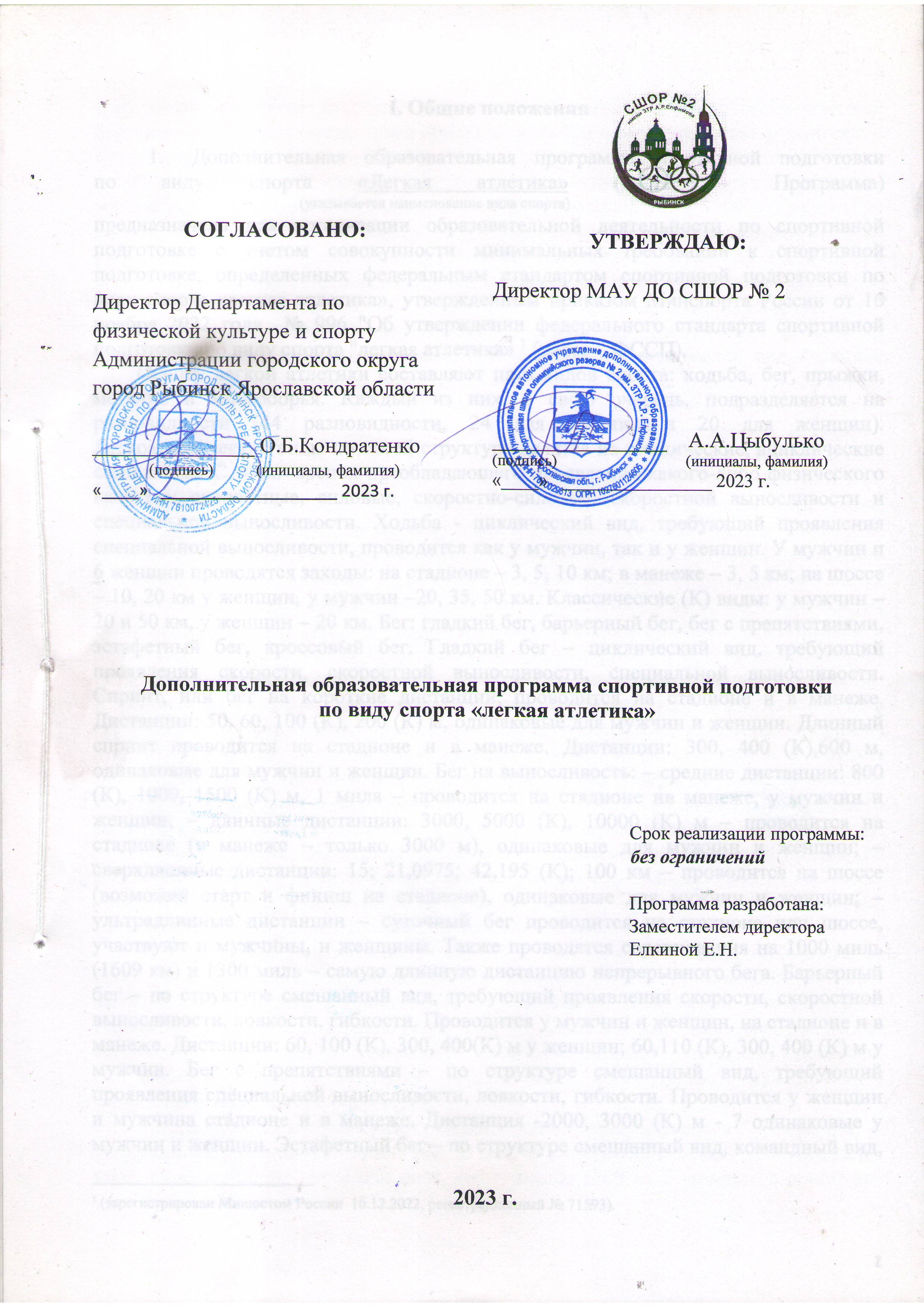 I. Общие положенияДополнительная образовательная программа спортивной подготовки 
по виду спорта «Легкая атлетика» (далее – Программа)
                                      (указывается наименование вида спорта)предназначена для организации образовательной деятельности по спортивной подготовке с учетом совокупности минимальных требований к спортивной подготовке, определенных федеральным стандартом спортивной подготовки по виду спорта «легкая атлетика», утвержденным приказом Минспорта России от 16 ноября 2022 года  № 996 "Об утверждении федерального стандарта спортивной подготовки по виду спорта "легкая атлетика»  (далее – ФССП).Основу легкой атлетики составляют пять видов спорта: ходьба, бег, прыжки, метания и многоборья. Каждый из них, в свою очередь, подразделяется на разновидности (44 разновидности, 24 для мужчин и 20 для женщин). Легкоатлетические виды по своей структуре делятся на циклические, ациклические смешанные. С точки зрения преобладающего проявления какого-либо физического качества: скоростные, силовые, скоростно-силовые, скоростной выносливости и специальной выносливости. Ходьба - циклический вид, требующий проявления специальной выносливости, проводится как у мужчин, так и у женщин. У мужчин и 6 женщин проводятся заходы: на стадионе – 3, 5, 10 км; в манеже – 3, 5 км; на шоссе – 10, 20 км у женщин, у мужчин –20, 35, 50 км. Классические (К) виды: у мужчин – 20 и 50 км, у женщин – 20 км. Бег: гладкий бег, барьерный бег, бег с препятствиями, эстафетный бег, кроссовый бег. Гладкий бег – циклический вид, требующий проявления скорости, скоростной выносливости, специальной выносливости. Спринт, или бег на короткие дистанции, проводится на стадионе и в манеже. Дистанции: 50, 60, 100 (К), 200 (К) м, одинаковые для мужчин и женщин. Длинный спринт проводится на стадионе и в манеже. Дистанции: 300, 400 (К),600 м, одинаковые для мужчин и женщин. Бег на выносливость: – средние дистанции: 800 (К), 1000, 1500 (К) м, 1 миля – проводится на стадионе ив манеже, у мужчин и женщин; – длинные дистанции: 3000, 5000 (К), 10000 (К) м – проводится на стадионе (в манеже – только 3000 м), одинаковые для мужчин и женщин; – сверхдлинные дистанции: 15; 21,0975; 42,195 (К); 100 км – проводится на шоссе (возможен старт и финиш на стадионе), одинаковые для мужчин и женщин; – ультрадлинные дистанции – суточный бег проводится на стадионе или шоссе, участвуют и мужчины, и женщины. Также проводятся соревнования на 1000 миль (1609 км) и 1300 миль – самую длинную дистанцию непрерывного бега. Барьерный бег – по структуре смешанный вид, требующий проявления скорости, скоростной выносливости, ловкости, гибкости. Проводится у мужчин и женщин, на стадионе и в манеже. Дистанции: 60, 100 (К), 300, 400(К) м у женщин; 60,110 (К), 300, 400 (К) м у мужчин. Бег с препятствиями – по структуре смешанный вид, требующий проявления специальной выносливости, ловкости, гибкости. Проводится у женщин и мужчина стадионе и в манеже. Дистанция -2000, 3000 (К) м - 7 одинаковые у мужчин и женщин. Эстафетный бег – по структуре смешанный вид, командный вид, требующий проявления скорости, скоростной выносливости, ловкости. Эстафетный бег включает классические виды 4х100 м и 4х400 м и проводятся у мужчин и женщин на стадионе. В манеже проводятся соревнования по эстафетному бегу на 4х200 м и 4х400 м, одинаковые для мужчин и женщин. Также могут проводиться соревнования на стадионе с различной длиной этапов:800, 1000, 1500 м и разным их количеством. Проводятся эстафеты по городским улицам с неодинаковыми этапами по длине, количеству и контингенту (смешанные эстафеты – мужчины и женщины). Большой популярностью пользуются так называемые шведские эстафеты: 800 + 400 + 200 + 100 м – у мужчин и 400 + 300 + 200 + 100 м – у женщин. Кроссовый бег – смешанный вид, бег по пересеченной местности, требующий проявления специальной выносливости, ловкости. Всегда проводится в лесной или парковой зоне. У мужчин дистанции: 1, 2, 3, 5, 8,12 км; у женщин: 1, 2, 3, 4, 5, 6 км. Прыжки: прыжки через вертикальное препятствие и прыжки на дальность. К первой группе относятся: а) прыжки в высоту с разбега; б) прыжки с шестом с разбега. Ко второй группе относятся: а) прыжки в длину с разбега; б) тройной прыжок с разбега. Первая группа легкоатлетических прыжков: а) прыжок в высоту (К) – ациклический вид, требующий от спортсмена проявления скоростно-силовых качеств, прыгучести, ловкости, гибкости. Проводится у мужчин и женщин, на стадионе и в манеже; б) прыжок с шестом (К) – ациклический вид, требующий от спортсмена проявления скоростно-силовых качеств, прыгучести, гибкости, ловкости, один из самых сложных технических видов легкой атлетики. Проводится у мужчин и женщин, на стадионе и в манеже. Вторая группа легкоатлетических прыжков: 8 а) прыжки в длину (К) – смешанный по структуре вид, требующий от спортсмена проявления скоростно-силовых, скоростных качеств, гибкости, ловкости. Проводятся у мужчин и женщин, на стадионе и в манеже. б) тройной прыжок (К) – ациклический вид, требующий от спортсмена проявления скоростно-силовых, скоростных качеств, ловкости, гибкости. Проводится у мужчин и женщин, на стадионе и в манеже. Легкоатлетические метания можно разделить на следующие группы: 1) метание снарядов, обладающих и не обладающих аэродинамическими свойствами с прямого разбега; 2) метание снарядов из круга; 3) толкание снаряда из круга. Метание копья (К) (гранаты, мяча) – ациклический вид, требующий от спортсмена проявления скоростных, силовых, скоростно-силовых качеств, гибкости, ловкости. Метание выполняется с прямого разбега, мужчинами и женщинами, только на стадионе. Копье обладает аэродинамическими свойствами. Метание диска (К), метание молота (К) – ациклические виды, требующие от спортсмена силовых, скоростно-силовых качеств, гибкости, ловкости. Метания выполняются из круга (ограниченное пространство), мужчинами и женщинами, только на стадионе. Толкание ядра (К) — ациклический вид, требующий от спортсмена проявления силовых, скоростно-силовых качеств, ловкости. Выполняется толкание из круга (ограниченное пространство), мужчинами и женщинами, на стадионе и в манеже. Многоборья. Классическими видами многоборья являются: у мужчин –десятиборье, у женщин – семиборье. В состав десятиборья входят: 100 м, длина, ядро, высота, 400 м, 110 м с/б, диск, шест, копье, 1500 м. У женщин в семиборье входят следующие виды: 100 м с/б, ядро, высота, 200 м, длина, копье, 800 м.К неклассическим видам многоборья относятся: пятиборье для девушек (100 мс/б, ядро, высота, длина, 800 м). В спортивной классификации определены: у женщин – пятиборье, четырехборье и троеборье; у мужчин – 9 девятиборье, семиборье, шестиборье, пятиборье, четырехборье и троеборье. Четырехборье проводится для школьников 11–13 лет. Виды, которые входят в состав многоборья, определяются спортивной классификацией, замена видов недопустима. В соответствии с Всероссийским реестром видов спорта легкая атлетика включает следующие спортивные дисциплины (таблица 1):Дисциплины вида спорта – легкая атлетика (номер-код – 002 000 1 6 1 1 Я)Нормативные правовые акты, используемые при разработке Программы:- Федеральный закон от 29.12.2012 № 273-ФЗ «Об образовании в Российской Федерации (с изменениями и дополнениями);- Федеральный закон от04.12.2007 № 329-ФЗ «О физической культуре и спорте в Российской Федерации (с изменениями и дополнениями);- Приказ Минспорта России от 30.10.2015 № 999 «Об утверждении требований к обеспечению подготовки спортивного резерва для спортивных сборных команд Российской Федерации (с изменениями и дополнениями);- Приказ Минспорта России от 03.08.2022 № 634 «Об особенностях организации и осуществления образовательной деятельности по дополнительным образовательным программам спортивной подготовки»;	-  Приказ Министерства здравоохранения РФ от 23.10.2020 № 1144 н «О порядке организации оказания медицинской помощи лицам, занимающимся физической культурой и спортом (в том числе при подготовке и проведении физкультурных мероприятий и спортивных мероприятий), включая порядок медицинского осмотра лиц, желающих пройти спортивную подготовку, заниматься физической культурой и спортом в организациях и (или) выполнить нормативы испытаний (тестов) Всероссийского физкультурно-спортивного комплекса «Готов к труду и обороне»;	- Постановление Главного государственного санитарного врача РФ от 28.09.2020 № 28 « Об утверждении санитарных правил СП 3.4.3648-20 «Санитарно-эпидемиологические требования к организациям воспитания и обучения, отдыха и оздоровления детей и молодежи».Реализация программы направлена на физическое воспитание и физическое развитие личности, приобретение обучающимися знаний, умений и навыков в области физической культуры и спорта, физическое совершенствование, формирование культуры здорового и безопасного образа жизни, укрепление здоровья, выявление и отбор наиболее одаренных детей и подростков, создание условий для прохождения спортивной подготовки, совершенствование спортивного мастерства обучающихся посредством организации их систематического участия в спортивных мероприятиях, включая спортивные соревнования, в том числе в целях включения обучающихся в состав спортивных сборных команд, а также на подготовку кадров в области физической культуры и спорта.Требования к результатам прохождения спортивной подготовки, в том числе по отдельным этапам спортивной подготовки направлены:На этапе начальной подготовки на:- формирование устойчивого интереса к занятиям физической культурой и спортом;- получение общих теоретических знаний о физической культуре и спорте;- формирование двигательных умений и навыков;- повышение уровня физической подготовленности и всестороннее гармоничное развитие физических качеств;обеспечение участия в официальных спортивных соревнованиях, начиная со второго года;укрепление здоровья.На учебно-тренировочном этапе (этапе спортивной специализации) на:- формирование устойчивого интереса к занятиям видом спорта "легкая атлетика";- формирование разносторонней общей и специальной физической подготовленности, а также теоретической, технической, тактической и психологической подготовленности, соответствующей виду спорта "легкая атлетика";- обеспечение участия в официальных спортивных соревнованиях и формирование навыков соревновательной деятельности;- укрепление здоровья.На этапе совершенствования спортивного мастерства на:- повышение уровня общей и специальной физической, теоретической, технической, тактической и психологической подготовленности;- обеспечение участия в официальных спортивных соревнованиях и совершенствование навыков в условиях соревновательной деятельности;- сохранение здоровья.На этапе высшего спортивного мастерства на:- повышение уровня общей и специальной физической, теоретической, технической, тактической и психологической подготовленности, соответствующей виду спорта "легкая атлетика";- обеспечение участия в официальных спортивных соревнованиях и достижение обучающимися высоких и стабильных спортивных результатов в условиях соревновательной деятельности;- сохранение здоровья.Целью Программы является достижение спортивных результатов 
на основе соблюдения спортивных и педагогических принципов в учебно-тренировочном процессе в условиях многолетнего, круглогодичного и поэтапного процесса спортивной подготовки, формирование знаний, расширение и закрепление арсенала двигательных умений и навыков, достижение более высокого уровня развития двигательных способностей, приобщение к регулярным тренировкам.II. Характеристика дополнительной образовательной программы спортивной подготовки Сроки реализации этапов спортивной подготовки и возрастные границы лиц, проходящих спортивную подготовку, количество лиц, проходящих спортивную подготовку в группах на этапах спортивной подготовкиОбъем дополнительной образовательной программыВиды (формы) обучения, применяющиеся при реализации дополнительной образовательной программы спортивной подготовки.- учебно-тренировочные занятия:1)  групповые учебно-тренировочные и теоретические занятия;2) тестирование;3) прохождение медицинского контроля;4) участие в спортивных соревнованиях различного масштаба;5) учебно-тренировочные занятия в условиях спортивно-оздоровительных лагерей;6) инструкторская и судейская практика.- учебно-тренировочные мероприятия:- спортивные соревнования:Требования к участию в спортивных соревнованиях обучающихся:- соответствие возраста, пола и уровня спортивной квалификации обучающихся, положениям (регламентам) об официальных спортивных соревнованиях согласно Единой всероссийской спортивной классификации 
и правилам вида спорта «легкая атлетика»;- наличие медицинского заключения о допуске к участию в спортивных соревнованиях;- соблюдение общероссийских антидопинговых правил и антидопинговых правил, утвержденных международными антидопинговыми организациями.Организация, реализующая дополнительные образовательные программы спортивной подготовки, направляет обучающегося и лиц, осуществляющих спортивную подготовку, на спортивные соревнования на основании утвержденного плана физкультурных и спортивных мероприятий, формируемого, в том числе 
в соответствии с Единым календарным планом межрегиональных, всероссийских 
и международных физкультурных мероприятий и спортивных мероприятий, 
и соответствующих положений (регламентов) об официальных спортивных соревнованиях.Годовой учебно-тренировочный план.4.1. Дополнительная образовательная программа спортивной подготовки рассчитывается на 52 недели в год.Учебно-тренировочный процесс в организации, реализующей дополнительную образовательную программу спортивной подготовки, должен вестись в соответствии с годовым учебно-тренировочным планом (включая период самостоятельной подготовки по индивидуальным планам спортивной подготовки для обеспечения непрерывности учебно-тренировочного процесса).Самостоятельная подготовка может составлять не менее 10% и не более 20% 
от общего количества часов, предусмотренных годовым учебно-тренировочным планом организации, реализующей дополнительную образовательную программу спортивной подготовки. 4.2. Продолжительность одного учебно-тренировочного занятия при реализации дополнительной образовательной программы спортивной подготовки устанавливается в часах и не должна превышать:на этапе начальной подготовки – двух часов;на учебно-тренировочном этапе (этапе спортивной специализации) – трех часов;на этапе совершенствования спортивного мастерства – четырех часов;на этапе высшего спортивного мастерства – четырех часов.При проведении более одного учебно-тренировочного занятия в один день суммарная продолжительность занятий не должна составлять более восьми часов.В часовой объем учебно-тренировочного занятия входят теоретические, практические, восстановительные, медико-биологические мероприятия, инструкторская и судейская практика.4.3. Работа по индивидуальным планам спортивной подготовки может осуществляться на этапах совершенствования спортивного мастерства 
и высшего спортивного мастерства, а также на всех этапах спортивной подготовки 
в период проведения тренировочных мероприятий и участия спортивных соревнований.  Годовой учебно-тренировочный план
на этапах спортивной подготовкиКалендарный план воспитательной работы.Главной задачей в занятиях с юными спортсменами является воспитание высоких моральных качеств, преданности России, чувства коллективизма, дисциплинированности и трудолюбия. Важную роль в нравственном воспитании юных спортсменов играет непосредственно спортивная деятельность, которая предоставляет большие возможности для воспитания всех этих качеств.Центральной фигурой во всей воспитательной работе является тренер- преподаватель, который не ограничивает свои воспитательные функции лишь руководством поведением спортсмена во время тренировочных занятий и соревнований. Успешность воспитания юных спортсменов во многом определяется способностью тренера повседневно сочетать задачи спортивной подготовки и нравственного воспитания. Воспитание дисциплинированности следует начинать с первых занятий. Строгое соблюдение правил тренировки и участия в соревнованиях, четкое исполнение указаний тренера, отличное поведение на тренировочных занятиях, в школе и дома – на все это должен постоянно обращать внимание тренер. Важно с самого начала спортивных занятий воспитывать спортивное трудолюбие – способность преодолевать специфические трудности, что достигается, прежде всего, систематическим выполнением тренировочных заданий, связанных с возрастающими нагрузками. На конкретных примерах нужно убеждать юного спортсмена, что успех в современном спорте зависит, прежде всего, от трудолюбия. Вместе с тем, в работе с детьми необходимо придерживаться строгой последовательности в увеличении нагрузок. В процессе занятий, все более важное значение приобретает интеллектуальное воспитание, основными задачами которого являются: овладение учащимися специальными знаниями в области спортивной тренировки, гигиены и других дисциплин.Ведущее место в формировании нравственного сознания юных спортсменов принадлежит методам убеждения. Убеждение во всех случаях должно быть доказательным, для чего нужны тщательно подобранные аналоги, сравнения, примеры. Формулировку общих принципов поведения нужно подкреплять ссылками на конкретные данные, на опыт самого занимающегося.Воспитание волевых качеств – одна из важнейших задач в деятельности тренера- преподавателя. Волевые качества формируются в процессе сознательного преодоления трудностей объективного и субъективного характера. Для их преодоления используются необычные для юного спортсмена волевые напряжения. Поэтому основным методом воспитания волевых качеств является метод постепенного усложнения задач, решаемых в процессе тренировочных занятий и соревнований.Спортивный коллектив является важным фактором нравственного формирования личности юного спортсмена. В коллективе спортсмен развивается всесторонне – в нравственном, умственном и физическом отношении, где возникают и проявляются разнообразные отношения: спортсмена к своему коллективу, между членами коллектива, между спортивными коллективами. При решении задач по сплочению спортивного коллектива и воспитанию чувства коллективизма целесообразно использовать выпуск стенных газет и спортивных листков, проведение походов и тематических вечеров, спортивных праздников, создавать хорошие условия для общественно полезной деятельности.План мероприятий, направленный на предотвращение допинга в спорте 
и борьбу с ним.На сегодняшний день применение допинга стало одной из самых актуальных проблем в мировом спортивном движении. Понятие «допинг» введено в спорт в 1865 г. И долгое время связывалось со стимуляцией лошадей при проведении скачек. Первоначально под допингом понималось использование субстанций, искусственно повышающих эффективность выступлений. Наиболее полной можно считать определение допинга, данное Международным конгрессом по спортивной медицине (Страсбург, 1965 г.): «Допинг - это введение в организм человека любым путем вещества, чуждого этому организму, какой-либо физиологической субстанции в ненормальном количестве или какого- либо вещества неестественным путем для того, чтобы искусственно и нечестно повысить результат спортсмена во время выступления на соревнованиях». В узком смысле слова, данное определение не потеряло своего значения и сегодня, хотя с точки зрения противодействия нечестным подходам к достижению высоких спортивных результатов является неполным и недостаточным. Организация, ориентированная исключительно на работу по противодействию допингу в спорте во всем мире - Всемирное антидопинговое агентство (В АД А). Всемирный антидопинговый Кодекс ВАДА определяет допинг как нарушение одного или нескольких антидопинговых правил. К нарушениям антидопинговых правил Кодекс ВАДА относит:- наличие запрещенной субстанции, или ее метаболитов, или маркеров в пробе, взятой у спортсмена;- использование или попытка использования спортсменом запрещенной субстанции или запрещенного метода;- отказ или непредставление проб без уважительной причины после получения официального уведомления или любое другое уклонение от сдачи проб;- нарушение существующих требований относительно доступности спортсмена для взятия у него проб во время внесоревновательного периода, включая непредставление информации о местонахождении спортсмена и пропуски тестов;- фальсификация или попытка фальсификации в любой составляющей допинг-контроля;- обладание запрещенными субстанциями и запрещенными методами;- распространение или попытка распространения запрещенной субстанции или запрещенного метода;- назначение или попытка назначения спортсмену запрещенного метода или запрещенной субстанции, помощь, потворство, подстрекательство, пособничество, сокрытие или любой другой вид соучастия.Кодекс ВАДА принимает правило строгой ответственности, введенное Антидопинговым кодексом олимпийского движения. Согласно данному принципу, ответственность лежит на спортсмене, поэтому обнаружение в пробе спортсмена запрещенной субстанции всегда определяется как нарушение антидопинговых правил.При работе необходимо применять доступную форму подачи материала с активным использованием фактов, цифр, жизненных примеров из разных видов спорта. Использование плакатов, фильмов, презентаций, наглядных пособий, в том числе медицинских макетов, демонстрирующих последствия применения допинга для здоровья, позволит более эффективно донести до легкоатлетов материал. Важно делать акцент на этические принципы, повышение значимости честного спорта, уважение соперника, отойти от принципа «победа любой ценой».В целях повышения уровня осведомленности спортсменов в вопросах антидопинга можно использовать методические семинары. Рекомендуемые темы:1) последствия применения допинга для здоровья;2) последствия применения допинга для (спортивной) карьеры;3) антидопинговые правила;4) принципы честной игры.План мероприятийпо организации и проведению допингового контроля и антидопинговогообеспечения спортсменов.Планы инструкторской и судейской практики.Одной из задач тренировочного процесса является подготовка легкоатлета к роли помощника тренера, инструктора, участие в организации и проведении спортивных соревнований в качестве судьи. Занятия проводятся в форме бесед, семинаров, самостоятельного изучения литературы, практических занятий.Решение этих задач целесообразно начинать на тренировочном этапе и продолжать инструкторско-судейскую практику на последующих этапах подготовки. Занятия следует проводить в форме бесед, семинаров, самостоятельного изучения литературы, практических занятий. Тренирующиеся на тренировочном этапе должны овладеть принятой в виде спорта терминологией и командным языком для построения, отдачи рапорта, проведения строевых и порядковых упражнений; овладеть основными методами построения тренировочного занятия: разминка, основная и заключительная части. Овладение обязанностями дежурного по группе (подготовка мест занятий, получение необходимого инвентаря и оборудования и сдача его после окончания занятия). Во время проведения занятий необходимо развивать способность учащихся, наблюдать за выполнением упражнений, технических приемов другими учениками, находить ошибки и исправлять их. Занимающиеся должны научиться вместе с тренером проводить разминку; участвовать в судействе. Привитие судейских навыков осуществляется путем изучения правил соревнований, тренирующихся к непосредственному выполнению отдельных судейских обязанностей в своей и других группах, ведение протоколов соревнований.Во время тренировки на тренировочном этапе необходимо научить занимающихся самостоятельному ведению дневника: вести учет тренировочных и соревновательных нагрузок, регистрировать спортивные результаты тестирования, анализировать выступления в соревнованиях.Легкоатлеты на этапах совершенствования спортивного мастерства должны уметь подбирать основные упражнения для разминки и самостоятельно проводить ее по заданию тренера, правильно демонстрировать технические приемы, замечать и исправлять ошибки при выполнении упражнений другими спортсменами; самостоятельно составлять конспект занятия; вести дневник: учитывая тренировочные и соревновательные нагрузки, регистрируя спортивные результаты, анализируя выступления в соревнованиях; принимать участие в судействе в роли судьи, арбитра, секретаря.План инструкторской и судейской практикидля групп начальной подготовки и тренировочного этапаСодержание инструкторской и судейской практикив группах спортивного совершенствованияПланы медицинских, медико-биологических мероприятий и применения восстановительных средств.К здоровью занимающихся предъявляются большие требования, так как в процессе тренировочной и соревновательной деятельности могут возникнуть условия для развития перенапряжения и утомления. В современном спорте особое внимание уделяется восстановительным средствам и мероприятиям.Восстановительные процессы подразделяются на:текущее восстановление в ходе выполнения упражнений;срочное восстановление, которое наблюдается в течение длительного времени после выполнения тренировочных нагрузок;стресс-восстановление – восстановление перенапряжений.Восстановительный период характеризуется гетерохронностью нормализации как отдельных функций организма, так и организма в целом. Эта особенность объясняется избирательностью тренировочных воздействий и индивидуальными особенностями функционирования различных систем и органов у конкретного спортсмена.Работоспособность и многие определяющие ее функции на протяжении периода восстановления после интенсивной работы не только достигают предрабочего уровня, но и могут превышать его, проходя через фазу «перевосстановления», которая рассматривается, как фаза суперкомпенсации.Тренировка и восстановление - составляющие единого процесса овладения высоким спортивным мастерством. Для восстановления работоспособности необходимо использовать широкий круг средств и мероприятий с учетом возраста, спортивного стажа, квалификации и индивидуальных особенностей легкоатлетов, а также методические рекомендации по использованию средств восстановления.1). Педагогические средства восстановления:- рациональное распределение нагрузок по этапам подготовки;- рациональное построение тренировочного занятия;- постепенное возрастание тренировочных нагрузок по объему и интенсивности;- разнообразие средств и методов тренировки;- переключение с одного вида спортивной деятельности на другой- чередование тренировочных нагрузок различного объема и интенсивности;- изменение характера пауз отдыха, их продолжительности;- чередование тренировочных дней и дней отдыха;- оптимальное соотношение нагрузок и отдыха на отдельном тренировочном занятии и в отдельном недельном цикле;- оптимальное соотношение нагрузок и отдыха на этапах годичного цикла;- оптимальное соотношение тренировочных и соревновательных нагрузок;- упражнения для активного отдыха и расслабления;- корригирующие упражнения для позвоночника;- дни профилактического отдыха.2) Психологические средства восстановления:-создание положительного эмоционального фона тренировки;- переключение внимания, мыслей, отвлекающие мероприятия;- внушение;- психорегулирующая тренировка.3) К медико-биологическим средствам восстановления относятся следующие:а) гигиенические средства:- водные процедуры закаливающего характера;- душ, теплые ванны;- прогулки на свежем воздухе;- рациональные режимы дня и сна, питания;-витаминизация;- тренировки в благоприятное время суток;б) физиотерапевтические средства:-душ: теплый (успокаивающий) при температуре 36-38° и продолжительности 12-15мин; прохладный, контрастный и вибрационный (тонизирующие) при температуре 23-28°и продолжительности 2-3 мин; - ванны: хвойные, жемчужные, солевые;-бани 1-2 раза в неделю: парная или суховоздушная при температуре 80-90°,  2-3 захода по 5-7 мин (исключая предсоревновательный и соревновательный микроциклы);-ультрафиолетовое облучение;-аэронизаций, кислородотерапия;-массаж, массаж с растирками, самомассаж.Постоянное применение одного и того же средства уменьшает восстановительный эффект, так как организм адаптируется к средствам локального воздействия. К средствам общего глобального воздействия (русская парная баня, сауна в сочетании с водными процедурами, общий ручной массаж, плавание и т.д.) адаптация происходит постепенно.В этой связи использование комплекса, а не отдельных восстановительных средств дает больший эффект.При составлении восстановительных комплексов следует помнить, что вначале надо применять средства общего глобального воздействия, а затем - локального.Комплексное использование разнообразных восстановительных средств в полном объеме (для этапов совершенствования спортивного мастерства и высшего спортивного мастерства) необходимо после больших тренировочных нагрузок и в соревновательном периоде. В остальных случаях следует использовать отдельные локальные средства в начале или в процессе тренировочного занятия. По окончании занятия с малыми или средними нагрузками достаточно применения обычных водных гигиенических процедур, применение в данном случае полного комплекса восстановительных средств снижает тренировочный эффект.При выборе восстановительных средств особое внимание необходимо уделять индивидуальной переносимости тренировочных и соревновательных нагрузок, для этой цели могут служить субъективные ощущения легкоатлетов, а также объективные показатели (ЧСС, частота и глубина дыхания, цвет кожных покровов, потоотделение и др.).На этапе начальной подготовки проблемы восстановления решаются относительно просто. При планировании занятий на каждый день недели достаточно обговорить с родителями общей режим занятий в школе, дать рекомендации по организации питания, отдыха.На тренировочном этапе и этапе спортивного совершенствования вопросам восстановления должно уделяться особенно большое внимание с связи с возрастанием объемов и интенсивности тренировочных нагрузок, сокращением сроков на восстановление при увеличении количества занятий в неделю.Восстановительные мероприятия проводят не только во время проведения тренировочного процесса и соревнований (отдых между выполнениями упражнений), но и в свободное время.Широчайший спектр воздействия на утомлённый организм оказывают врачебно- биологические средства:•рациональное питание с использованием продуктов повышенной биологической ценности;•поливитаминные комплексы;•различные виды массажа (ручной, вибрационный, точечный);•ультрафиолетовое облучение, электрофорез и другие физиотерапевтические процедуры;•контрастные ванны и души, сауна.Психологическая подготовка предусматривает формирование личности спортсмена и межличностных отношений, развитие спортивного интеллекта, развитие специализированных психических функций и психомоторных качеств, формирование основ нравственных принципов.В процессе занятий необходимо формировать устойчивый интерес к спорту, дисциплинированность, соблюдение тренировочного режима, чувство долга перед коллективом и тренером, чувство ответственности за выполнение плана подготовки, трудолюбие и аккуратность. Важное внимание следует уделять воспитанию таких качеств, общительность, доброжелательность, уважение, требовательность, спортивное самолюбие, стремление к самовоспитанию, целенаправленность и выдержка.В процессе психологической подготовки вырабатывается также эмоциональная устойчивость к различным условиям обитания и тренировки, к условиям соревнований.Психолого-педагогическими методами словесного воздействия являются: разъяснения, убеждения, советы, похвала, требования, критика, одобрение, осуждение, внушение, примеры авторитетных людей и др.К психолого-педагогическим методам смешанного воздействия относятся: поощрение, наказание, выполнение общественных и личных поручений.Во всех группах основное внимание уделяется формированию интереса к спорту, правильной спортивной мотивации, общих нравственных и морально-психологических черт характера.Средства и методы психологического воздействия:- На этапах начальной подготовки используются методы словесного и смешанного воздействия, направленные на развитие разных свойств личности. Сообщается информация, способствующая развитию интеллекта и психических функций, методы развития внимания, сенсомоторики и волевых качеств.В основной части совершенствуются специализированные психические функции и психомоторные качества, эмоциональная устойчивость, способность к самоконтролю и саморегуляции, повышается уровень психической специальной готовности спортсмена.В заключительной части – совершенствуется способность к саморегуляции и нервно-психическому восстановлению.Разумеется, что акцент в распределении средств и методов психологической подготовки в решающей степени зависит от психических особенностей занимающихся, задач их индивидуальной подготовки и направленности тренировочных занятий.III. Система контроля 1.  По итогам освоения Программы применительно к этапам спортивной подготовки лицу, проходящему спортивную подготовку (далее – обучающийся), необходимо выполнить следующие требования к результатам прохождения Программы, в том числе, к участию в спортивных соревнованиях:1.1.  На этапе начальной подготовки:- изучить основы безопасного поведения при занятиях спортом;- повысить уровень физической подготовленности;- овладеть основами техники вида спорта «легкая атлетика»;- получить общие знания об антидопинговых правилах;- соблюдать антидопинговые правила;- принять участие в официальных спортивных соревнованиях не ниже муниципального уровня, начиная со второго года;- ежегодно выполнять контрольно-переводные нормативы (испытания) 
по видам спортивной подготовки;- получить уровень спортивной квалификации (спортивный разряд), необходимый для зачисления и перевода на учебно-тренировочной этап (этап спортивной специализации).1.2. На учебно-тренировочном этапе (этапе спортивной специализации):- повышать уровень физической, технической, тактической, теоретической 
и психологической подготовленности;- изучить правила безопасности при занятиях видом спорта «легкая атлетика» 
и успешно применять их в ходе проведения учебно-тренировочных занятий 
и участия в спортивных соревнованиях;- соблюдать режим учебно-тренировочных занятий;- изучить основные методы саморегуляции и самоконтроля;- овладеть общими теоретическими знаниями о правилах вида спорта «легкая атлетика»;- изучить антидопинговые правила;- соблюдать антидопинговые правила и не иметь их нарушений;- ежегодно выполнять контрольно-переводные нормативы (испытания) 
по видам спортивной подготовки;- принимать участие в официальных спортивных соревнованиях не ниже муниципального уровня на первом и втором году;- принимать участие в официальных спортивных соревнованиях проведения 
не ниже регионального уровня, начиная с третьего года;- получить уровень спортивной квалификации (спортивный разряд), необходимый для зачисления и перевода на этап совершенствования спортивного мастерства.1.3. На этапе совершенствования спортивного мастерства:- повышать уровень физической, технической, тактической, теоретической 
и психологической подготовленности;- соблюдать режим учебно-тренировочных занятий (включая самостоятельную подготовку), спортивных мероприятий, восстановления и питания;  - приобрести знания и навыки оказания первой доврачебной помощи;- овладеть теоретическими знаниями о правилах вида спорта «легкая атлетика»;- выполнить план индивидуальной подготовки;- закрепить и углубить знания антидопинговых правил;- соблюдать антидопинговые правила и не иметь их нарушений;- ежегодно выполнять контрольно-переводные нормативы (испытания) 
по видам спортивной подготовки;- демонстрировать высокие спортивные результаты в официальных спортивных соревнованиях;- ежегодно показывать результаты соответствующие присвоению спортивного разряда «кандидат в мастера спорта»;- принимать участие в официальных спортивных соревнованиях не ниже межрегионального уровня;- получить уровень спортивной квалификации (спортивное звание), необходимый для зачисления и перевода на этап высшего спортивного мастерства.1.4. На этапе высшего спортивного мастерства:- совершенствовать уровень общей физической и специальной физической, технической, тактической, теоретической и психологической подготовленности;- соблюдать режим учебно-тренировочных занятий (включая самостоятельную подготовку), спортивных мероприятий, восстановления и питания;- выполнить план индивидуальной подготовки;- знать и соблюдать антидопинговые правила, не иметь нарушений таких правил;- ежегодно выполнять контрольно-переводные нормативы (испытания) 
по видам спортивной подготовки;- принимать участие в официальных спортивных соревнованиях не ниже всероссийского уровня;- ежегодно показывать результаты соответствующие присвоению спортивного звания «мастер спорта России» или выполнить нормы и требования, необходимые для присвоения спортивного звания «мастер спорта России международного класса»;- достичь результатов уровня спортивной сборной команды субъекта 
Российской Федерации и (или) спортивной сборной команды 
Российской Федерации; - демонстрировать высокие спортивные результаты в межрегиональных, всероссийских и международных официальных спортивных соревнованиях.2. Оценка результатов освоения Программы сопровождается аттестацией обучающихся, проводимой организацией, реализующей Программу, на основе разработанных комплексов контрольных упражнений, перечня тестов 
и (или) вопросов по видам подготовки, не связанным с физическими нагрузками (далее – тесты), а также с учетом результатов участия обучающегося в спортивных соревнованиях и достижения им соответствующего уровня спортивной квалификации.3. Контрольные и контрольно-переводные нормативы (испытания) 
по видам спортивной подготовки: Нормативы общей физической подготовки для зачисления и перевода на этап начальной подготовки по виду спорта «легкая атлетика»Нормативы общей физической и специальной физической подготовки 
и уровень спортивной квалификации (спортивные разряды) для зачисления 
и перевода на учебно-тренировочный этап (этап спортивной специализации) по виду спорта «легкая атлетика»Нормативы общей физической и специальной физической подготовки 
и уровень спортивной квалификации (спортивные разряды) для зачисления 
и перевода на этап совершенствования спортивного мастерства по виду спорта «легкая атлетика»Нормативы общей физической и специальной физической подготовки 
и уровень спортивной квалификации (спортивные звания) для зачисления и перевода на этап высшего спортивного мастерства 
по виду спорта «легкая атлетика»Виды контроля общей и специальной физической, спортивно-технической и тактической подготовки.Целью контроля является оптимизация процесса подготовки и соревновательной деятельности спортсменов на основе объективной оценки различных сторон их подготовленности и функциональных возможностей важнейших систем организма. Предметом контроля в спорте является содержание тренировочного процесса, соревновательной деятельности, состояние различных сторон подготовленности спортсменов, их работоспособность, возможности функциональных систем.В практике спорта принято выделять три вида контроля:Этапный контроль.Текущий контроль.Оперативный контроль.Этапный контроль позволяет оценить этапное состояние спортсмена, которое является следствием долговременного тренировочного эффекта. Такие состояния спортсмена являются результатом длительной подготовки - в течение ряда лет, года, макроцикла, периода или этапа.Этапный контроль направлен на систематизации знаний, умений и навыков, закреплять и упорядочивать их. Периодическая проверка проводится в виде контрольно-переводных нормативов (1 раз в год), проверки технической подготовленности (по мере необходимости) и соревнований (согласно единого календарного плана).Текущий контроль направлен на оценку текущих состояний, т.е. тех состояний, которые являются следствием нагрузок серий занятий, тренировочных или соревновательных микроциклов. Текущая проверка осуществляется тренерами физкультурно-спортивнойорганизации в процессе беседы и наблюдением за действиями спортсмена. Эффективность усвоения материала в процессе разучивания приемов и упражнений во многом определяются своевременным исправлением ошибок.Оперативный контроль предназначен для регистрации нагрузки тренировочного упражнения, серии упражнений и занятия в целом. Важно определить величину и направленность биохимических сдвигов в организме спортсмена, установив тем самым соотношение между параметрами физической и физиологической нагрузки тренировочного упражнения.Контроль знаний, умений и навыков – необходимые условия для выявления недостатков тренировочного процесса, закрепления и совершенствования знаний, умений и навыков. Оперативный контроль предусматривает оценку оперативных состояний - срочных реакций организма спортсменов на нагрузки в ходе отдельных тренировочных занятий и соревнований. Оперативный контроль в процессе подготовки спортсменов предполагает оценку реакций организма спортсмена на физическую нагрузку в процессе занятия и после него, а также мобильные операции, принятие решений в процессе занятия, коррекцию заданий, основываясь на информации от спортсмена.Оценка физической подготовленности складывается из отдельных оценок уровня основных физических качеств: силы, быстроты, выносливости и гибкости. При этом основное внимание уделяется ведущим для данной спортивной дисциплины физическим качествам или отдельным способностям, составляющим эти обобщенные понятия.Оценка технической подготовленности - количественная и качественная оценка объема, разносторонности и эффективности техники.Оценка тактической подготовленности - оценке целесообразности действий спортсмена, направленных на достижение успеха в соревнованиях: тактических мышления, действий (объем тактических приемов, их разносторонность и эффективность использования).Оценка состояния подготовленности спортсмена проводится в ходе аттестационных измерительных срезов (тестирования) или в процессе соревнований и включает оценку:- физической, технической, тактической подготовленности; психического состояния и поведения на соревнованиях.Оценка состояния здоровья и основных функциональных систем проводится медико- биологическими методами специалистами в области физиологии, биохимии и спортивной медицины.IV. Рабочая программа по легкой атлетике1. Программный материал для учебно-тренировочных занятий по каждому этапу спортивной подготовки:Этап начальной подготовки.Основная цель тренировки: утверждение в выборе спортивной специализации лѐгкая атлетика и овладение основами техники прыжков, метаний, бега, спортивной ходьбы и т.д. Основные задачи:укрепление здоровья и всестороннее физическое развитие спортсменов; постепенный переход к целенаправленной подготовке в избранном виде спорта; повышение уровня физической подготовки на основе проведения многоотборной подготовки; отбор перспективных спортсменов для дальнейших занятий лѐгкой атлетикой. Факторы, ограничивающие нагрузку:- недостаточная адаптация к физическим нагрузкам; - возрастные особенности физического развития; - недостаточный общий объем двигательных умений. Основные средства: подвижные игры и игровые упражнения; общеразвивающие упражнения; всевозможные прыжки и прыжковые упражнения; метание (легкоатлетических снарядов, набивных, теннисных мячей и др.); скоростно-силовые упражнения (отдельные и в виде комплексов); упражнения для силовой и скоростно-силовой подготовки; введение в школу техники лѐгкой атлетики, еѐ отдельных спортивных дисциплин. Основные методы выполнения упражнений: игровой; повторный; равномерный; круговой; контрольный; соревновательный. Основные направления тренировки.Одним из реальных путей достижения высоких спортивных показателей считалась ранняя специализация, т.е. попытка с первых шагов определить специализацию спортсмена и организовать подготовку к ней. В отдельных случаях такой подход может дать положительные результаты. Но иногда, юные спортсмены достигая высоких показателей, правда, при слабом общем физическом развитии, а затем, первоначальный быстрый рост спортивно-технических результатов сменялся застоем. Это заставило тренеров, врачей, физиологов и ученых пересмотреть свое отношение к ранней, узкой специализации и отдать предпочтение многообразной разносторонней подготовке юных спортсменов. Этап НП один из наиболее важных, поскольку именно на этом этапе закладывается основа дальнейшего овладения спортивным мастерством в избранном виде. Но здесь, имеется опасность перегрузки еще неокрепшего детского организма. У детей этого возраста существует отставание в развитии отдельных вегетативных функций организма. Наряду с применением различных видов спорта, подвижных и спортивных игр, следует включать в программу занятий комплексы специально-подготовительных упражнений, близких по структуре к избранному виду спорта. Причем воздействие этих упражнений должно быть направлено на дальнейшее развитие физических качеств, необходимых для эффективных занятий лѐгкой атлетикой. На первый план целесообразно выдвигать разностороннюю физическую подготовку и целенаправленно развивать физические качества путем специально подобранных комплексов упражнений и игр (в виде тренировочных заданий) с учетом подготовки спортсмена. Тем самым достигается единство общей и специальной подготовки. Многие физические качества юных спортсменов наиболее устойчиво проявляются (с точки зрения прогноза) у мальчиков 11-13 лет, у девочек - 10-12 лет. Этот возраст как раз и приходится на этап НП. На этапе НП нецелесообразно учитывать периоды тренировки (подготовительный, соревновательный и т.д.), так как сам этап НП является своеобразным подготовительным периодом в общей цепи многолетней подготовки спортсмена.Особенности обучения. Двигательные навыки у юных спортсменов должны формироваться параллельно с развитием физических качеств, необходимых для достижения успеха в избранном виде спорта. С самого начала занятий необходимо юным спортсменам овладевать основами техники целостного упражнения. Обучение основам техники целесообразно проводить в облегченных условиях. Одной из задач занятий на первом году является овладение основами техники избранного вида спорта. При этом процесс обучения должен проходить концентрированно, перерыв между занятиями не должен превышать трех дней. Всего на обучение каждому техническому действию или их комплексу нужно отдавать 15-25 занятий (30-35 минут в каждом). Эффективность обучения упражнениям находится в прямой зависимости от уровня развития физических качеств детей и подростков. Применение на начальном этапе занятий спортом в значительном объеме упражнений скоростно-силового характера, направленных на развитие быстроты и силы, способствует более успешному формированию и закреплению двигательных навыков. Игровая форма выполнения упражнений соответствует возрастным особенностям детей и позволяет успешно осуществлять начальную спортивную подготовку юных спортсменов.  Контроль на этапе НП используется для оценки степени достижения цели и решения поставленных задач. Он должен быть комплексным, проводиться регулярно и своевременно, основываться на объективных и количественных критериях. Контроль эффективности технической подготовки осуществляется тренером. Контроль за эффективностью физической подготовки проверяется с помощью специальных контрольно-переводных нормативов по годам обучения, которые представлены тестами, характеризующими уровень развития физических качеств. При планировании контрольных испытаний по физической и специальной физической подготовке рекомендуется следующий порядок: в первый день - испытания на скорость, во второй - на силу и выносливость. Особое внимание уделяют соблюдению одинаковых условий в контроле.  Врачебный контроль за юными спортсменами предусматривает: - углубленное медицинское обследование (2 раза в год); - медицинское обследование перед соревнованиями; - врачебно-педагогические наблюдения в процессе тренировочных занятий; - санитарно-гигиенический контроль за режимом дня, местами тренировок и соревнований, одеждой и обувью; - контроль за выполнением юными спортсменами рекомендаций врача по состоянию здоровья, режиму тренировок и отдыха.        Врачебный контроль предусматривает главное и принципиальное положение - допуск к тренировкам и соревнованиям здоровых детей.  Участие в соревнованиях. Невозможно достигнуть в будущем высоких стабильных результатов, редко выступая на соревнованиях. На этапе НП значительно увеличивается число соревновательных упражнений. Особое преимущество отдается игровым соревновательным методам. На первых этапах НП рекомендуется использование контрольных соревнований. Так как спортсмены не выступают в официальных соревнованиях, первый опыт соревновательной практики формируется в стенах Учреждения. Программа соревнований, их периодичность, возраст участников должны строго соответствовать действующим правилам соревнований и доступным нормам нагрузок. Тренировочный этап (этап спортивной специализации). Основная цель тренировки: углубленное овладение технико-тактическим арсеналом избранного вида спорта, спортивной дисциплины в лѐгкой атлетике.  Основные задачи: укрепление здоровья и всестороннее физическое развитие подростков; улучшение скоростно-силовой подготовки спортсменов с учетом формирования основных навыков, присущих избранному виду спорта; создание интереса к избранному виду спорта; воспитание быстроты движений в упражнениях, не требующих проявления большой силы; обучение и совершенствование техники; постепенное подведение спортсмена к более высокому уровню тренировочных нагрузок; постепенное подведение к соревнованиям, путем применения средств, необходимых для волевой подготовки спортсмена. Факторы, ограничивающие нагрузку:- функциональные особенности организма подростков в связи с половым созреванием; - диспропорции в развитии тела и сердечнососудистой системы; - неравномерность в росте и развитии силы. Основные средства тренировки: общеразвивающие упражнения; комплексы специально подготовленных упражнений; всевозможные прыжки и прыжковые упражнения; комплексы специальных упражнений из арсенала лѐгкой атлетики упражнения со штангой (вес штанги 30-70%) от собственного веса); подвижные и спортивные игры; упражнения локального воздействия (на тренировочных устройствах и тренажерах); изометрические упражнения. Методы выполнения упражнений: повторный; переменный; повторно-переменный; круговой; игровой; контрольный; соревновательный. Основные направления тренировки. Тренировочный этап (этап спортивной специализации) является базовым для окончательного выбора будущей специализации. Поэтому физическая подготовка на этом этапе становится более целенаправленной. Необходим правильный подбор соответствующих тренировочных средств с учетом избранного вида спорта. Тренировочный этап (этап спортивной специализации) характеризуется неуклонным повышением объема и интенсивности тренировочных нагрузок, более специализированной работой в избранном виде спорта. В этом случае средства тренировки имеют сходство по форме и характеру выполнения с основными упражнениям. Значительно увеличивается удельный вес специальной физической, технической и тактической подготовки. Тренировочный процесс приобретает черты углубленной спортивной специализации. К специальной подготовке целесообразно приступать с 13-15 лет. Специальная подготовка в избранном виде должна проводиться постепенно. В этом возрасте спортсмену нужно чаще выступать в контрольных соревнованиях. На данном этапе в большей степени увеличивается объем средств скоростно-силовой подготовки и специальной выносливости. Развивать скоростно-силовые качества различных мышечных групп целесообразно путем локального воздействия, т.е. применяя в тренировочном процессе специально подобранные комплексы или тренажерные устройства. Последние позволяют моделировать необходимые сочетания режимов работы мышц в условиях сопряженного развития физических качеств и совершенствования спортивной техники. Кроме того, упражнения на тренажерах дают возможность целенаправленно воздействовать на отдельные мышцы и мышечные группы. Специальные тренировочные устройства и тренажеры имеют следующие преимущества перед традиционными средствами (штанга, гири, гантели): - позволяют учитывать индивидуальные особенности спортсмена; - по сравнению с упражнениями со штангой исключают отрицательные воздействия на опорно-двигательный аппарат; - локально воздействуют на различные группы мышц, в том числе и на те, которые в процессе тренировки имеют меньшие возможности для совершенствования; - способствуют четкому программированию структуры движений, а также характера и величины специфической нагрузки; - позволяют выполнять движения при различных режимах работы мышц; - помогают проводить занятия на высоком эмоциональном уровне.  Применяя тренажерные устройства, следует учитывать: величину отягощения; интенсивность выполнения упражнений; количество повторений в каждом подходе; интервалы отдыха между упражнениями. Обучение и совершенствование техники спортивных дисциплин в лѐгкой атлетике. При планировании тренировочных занятий необходимо соблюдать принцип концентрированного распределения материала, так как длительные перерывы в занятиях нежелательны. При обучении следует учитывать, что темпы овладения отдельными элементами двигательных действий неодинаковы. Больше времени следует отводить на разучивание тех элементов целостного действия, которые выполняются труднее. Приступая к освоению нового материала, необходимо знать, какие основные ошибки могут появиться в обучении и как их исправлять. Методика контроля. Как и на всех этапах подготовки, контроль должен быть комплексным. Система контроля на этапе ТЭСС должна быть тесно связана с системой планирования процесса подготовки спортсменов. Она включает основные виды контроля: текущий, этапный и в условиях соревнований. В процессе тренировок рекомендуются следующие формы контроля: самоконтроль спортсменов за частотой пульса в покое, качество сна, аппетит, вес тела, общее самочувствие.  Педагогический контроль применяется для текущего, этапного и соревновательного контроля. Определяется эффективность технической, физической, тактической и интегральной подготовленности спортсменов. Проводятся педагогические наблюдения, контрольно-педагогические испытания, на основе контрольно-переводных нормативов и обязательных программ. Медицинский контроль применяется для профилактики заболеваний и лечения спортсменов. Участие в соревнованиях зависит от уровня подготовленности спортсмена, календаря соревнований, выполнения разрядных требований и т.д. Необходимо вырабатывать у спортсменов оптимизм к трудностям в соревновательных условиях и способность не преувеличивать эти трудности. Основной задачей соревновательной практики следует считать умение реализовать свои двигательные навыки и функциональные возможности  в сложных условиях соревнований. Этапы спортивного совершенствования  и высшего спортивного  мастерстваНа этапах СС и ВСМ рассматриваются пути максимальной реализации возможностей организма спортсмена и его двигательного потенциала. В основе формирования задач на этапах СС и ВСМ: выведение спортсмена на высокий уровень спортивных достижений с учетом его индивидуальных особенностей.  Преимущественная направленность тренировочного процесса: - совершенствование техники и специальных физических качеств в лѐгкой атлетике. - повышение технической и тактической подготовленности; - освоение необходимых тренировочных нагрузок; - совершенствование соревновательного опыта и психологической подготовленности; Этапы СС и ВСМ определенны зонами становления мастерства: зону первых больших успехов (выполнение нормативов МС на этапе СС и МСМК на этапе ВСМ), участие в международных спортивных соревнованиях; зону достижения оптимальных возможностей (выход на уровень лучших спортсменов мира, участие на чемпионатах Европы, мира, Олимпийских играх); зону поддержания высших спортивных результатов. Поэтому особое внимание в тренировочном процессе этапа СС и ВСМ следует уделять подготовке к соревнованиям и успешному участию спортсменов на данных соревнованиях.  Специализированную направленность приобретают тренировки, в которых используется весь комплекс эффективных средств, методов и организационных форм тренировки с целью достижения наивысших результатов в соревнованиях. Тренировочный процесс должен максимально индивидуализироваться и строиться с учетом особенностей соревновательной деятельности спортсменов. Особое внимание при совершенствовании технико-тактической подготовленности также уделяется индивидуализации и повышению надежности реализации техники в экстремальных условиях соревновательных поединков. Методы контроля. С ростом спортивного мастерства увеличивается и значимость организации системы комплексного контроля за уровнем подготовленности спортсменов и их адаптации к тренировочным и соревновательным нагрузкам.  Комплексный контроль реализуется в ходе тестирования или процедуры измерения результатов в тесте. В подготовке квалифицированных спортсменов выделяется три формы контроля: оперативный, текущий и этапный.  Оперативный контроль используется непосредственно в тренировочном занятии и направлен на оценку реакций на тренировочные или соревновательные нагрузки, качество выполнения технических действий и их комбинаций, настрой и поведение спортсмена в различных условиях тренировочной и соревновательной деятельности.    Текущий контроль направлен на изучение следовых явлений после выполнения нагрузок различной направленности, усвоения или совершенствования технико-тактических навыков в ходе тренировочных или соревновательных микроциклов.         Этапный контроль связан с продолжительными циклами тренировки - периодами, этапами микроцикла - и направлен на комплексное определение итогов конкретного этапа, выраженных результатами соревнований и показателями тестов, отражающих общий уровень различных сторон подготовленности спортсмена. 2.  Рабочая программа тренера-преподавателя по виду спорта (спортивной дисциплине)  «легкая атлетика».Общая физическая подготовка (для всех этапов спортивной подготовки)Задачи:  - развитие систем и функций организма занимающихся; - овладение разнообразными умениями и навыками;  - воспитание быстроты, силы, выносливости, ловкости и гибкости;  - создание условий для успешной специализации. Средства общей физической подготовкиХодьба: обычная, спиной вперед, боком; на носках, пятках, наружном крае стопы, разворачивая стопу (внутрь, наружу); в полуприседе, приседе; ускоренная; спортивная; с выпадами; на коленях, на четвереньках, скрещивая ноги выпадами; перекатами с пятки на носок; пристанным шагом в одну и другую сторону и др.  Бег: на короткие дистанции из различных стартовых положений; на средние и длинные дистанции; по пересеченной местности (кросс), с преодолением различных препятствий по песку, воде; змейкой; вперед, спиной вперед, боком; с высоким подниманием бедра, касаясь пятками ягодиц, с поворотом на носках; в равномерном и переменном (с ускорениями) темпе; мелким и широким шагом; с изменением направления и др. Прыжки: в длину и высоту с места и с разбега; на одной и двух ногах; со сменой положения ног; с одной ноги на другую; с двух ног на одну; с одной ноги на две; вперед, назад, боком, с поворотами, с вращением; выпрыгивание на возвышение разной высоты; спрыгивание с высоты; в глубину; через скакалку и др. Метания: теннисного мяча, гранаты, набивного мяча вперед из-за головы, из положения руки внизу, от груди; назад; толкание ядра, набивного мяча и других отягощений. Переползания: на скамейке вперед, назад; на четвереньках; на коленях вперед, назад, влево, вправо, с поворотом на 360°; стоя на мосту; через несколько предметов; «змейкой» между предметами; подтягиваться на скамейке, лежа на животе, стоя на коленях, сидя на бревне с помощью рук и ног; перелезать через препятствия; в упоре сидя сзади согнув ноги вперед, назад, вправо, влево, с вращением; с переходом из упора лежа в упор сидя сзади (не отрывая рук от пола). Упражнения без предметов: а) упражнения для рук и плечевого пояса - одновременные, переменные и последовательные движения в плечах, локтевых и лучезапястных суставах (сгибание, разгибание, отведение, приведение, повороты, маховые движения, круговые движения); сгибания и разгибания рук в упоре лежа (ноги на полу, на гимнастической скамейке, с опорой ногами о стену) и др.; б) упражнения для туловища - упражнения для формирования правильной осанки (наклоны вперед, назад и в стороны из различных исходных положений и с различными движениями руками); дополнительные пружинистые наклоны; круговые движения туловищем; прогибания лежа лицом вниз с различными положениями и движениями руками и ногами; переходы из упора лежа в упор сидя; поднимание ног и рук поочередно и одновременно; поднимание и медленное опускание прямых ног; поднимание туловища, не отрывая ног от пола; круговые движения ногами (педалирование) и др.; в) упражнения для ног - в положении стоя различные движения прямой и согнутой ногой; приседания на двух и на одной ноге; маховые движения; выпады с дополнительными пружинистыми движениями; поднимание на носки; различные прыжки на одной и на двух ногах на месте и в движении; продвижение прыжками на одной и на двух ногах и др.; г) упражнения для рук, туловища и ног - в положении сидя (лежа) различные движения руками и ногами; круговые движения ногами; разноименные движения руками и ногами на координацию; маховые движения с большой амплитудой; упражнения для укрепления мышц кистей и сгибателей пальцев рук; отталкивания обеими руками и одной рукой от стены; пола; наклоны и повороты туловища, упражнения для развития гибкости и на расслабление и др.; д) упражнения для формирования правильной осанки - стоя спиной возле вертикальной плоскости, согнуть ногу, выпрямить и отвести в сторону; то же с подниманием на носки; наклоны туловища вправо, влево, не отрываясь от плоскости; из основной стойки, прижавшись затылком, плечами, ягодицами, пятками к вертикальной плоскости, отойти на несколько шагов вперед, сохраняя строго вертикальное положение, и вернуться в исходное положение; поднимание рук в стороны, вверх, прижавшись спиной к вертикальной плоскости; тоже в приседе; удержание груза (150-200 г) на голове; в основной стойке, руки на поясе, поднимание на носки и опускание на всю стопу; в том же и.п. пройти заданное, количество шагов по коридору шириной 15 см, обозначенному на полу нитями (скакалками), то же с приседаниями ходьба по линии с касание пальцами пяток; передвижение боком по  гимнастической стенке; ходьба по рейке гимнастической скамейки, руки за головой, плечи развернуты; стоя на одной ноге, другую поднять вперед, отвести в сторону и назад, согнуть, подтянуть к себе; ходьба с различной  постановкой стопы (ноги прямые, руки за головой) - ходьба по обручу, гимнастической палке, канату; захват мелких предметов сводом стопы;  е) упражнения на расслабление - из полунаклона туловища вперед - приподнимание и опускание плеч с полным расслаблением, свободным покачиванием и встряхиванием рук; из положения руки вверх, в стороны - свободное опускание, покачивание и потряхивание  расслабленных рук; из полунаклона туловища в  стороны - встряхивание свободно висящей расслабленной руки и кисти; махи  свободно висящими  руками при поворотах туловища; из стойки на одной ноге на скамейке – махи, свободные покачивания, встряхивания другой ноги; из основной стойки или стойки ноги врозь, руки вверху – расслабление мышц рук, туловища и ног до положения присев согнувшись и др.;  ж) дыхательные упражнения – синхронное чередование акцентированного вдоха (короткого, энергичного, шумного) с выдохом (с частотой - вдох в секунду); повороты головы с одновременным  вдохом; покачивания головы влево-вправо с одновременным вдохом; движения головы вверх-вниз с одновременным вдохом; движения головы вверх- вниз с одновременным вдохом; движения согнутых в локтях рук перед  грудью с касанием разноименных плеч ладонями и одновременным вдохом; наклон туловища вперед с одновременным вдохом; ритмичные акцентированные вдохи при наклоне туловища вперед и его выпрямлении; перенос веса туловища с акцентированными вдохами на каждое движение, с одной ноги на другую (ноги широко расставлены в стороны); шаги на месте с вдохом на каждый подъем ноги; выпады в стороны; шаги на месте с вдохом на каждый выпад; повороты туловища в стороны с вдохом на каждое движение и др.  Упражнения с предметами: а) со скакалкой -  прыжки с вращением скакалки вперед и назад, на  одной и обеих ногах, с ноги на ногу, с поворотами, в приседе и полуприседе; два прыжка на один оборот скакалки; с двойным вращением скакалки; со скрещиванием рук; бег со скакалкой по прямой и по кругу; прыжки в приседе через скакалку, сложенную вдвое, вчетверо; те же прыжки в стойке; прыжки через скакалку вращаемую одним концом по кругу; опускание скакалки за спину, не сгибая рук; эстафета со скакалками и др.;  б) упражнения с теннисным мячом - броски и ловля мяча из положения сидя (стоя, лежа) одной и двумя руками; ловля мяча, отскочившего от стенки; перебрасывание мяча на ходу и при беге; метание мяча в цель (мишень) и на дальность (соревновательного характера); в) упражнения с набивным мячом (вес мяча 1-2 кг) - сгибание и разгибание рук; круговые движения руками; сочетание движений руками с движениями туловищем; маховые движения; броски и ловля мяча с поворотом и приседанием; перебрасывание по кругу и друг другу из положения стоя (стоя на коленях, сидя, лежа на спине, на груди) в различит направлениях, различными способами (толчком от груди двумя руками, толчком от плеча одной рукой, двумя руками из-за головы, через голову, между ногами); броски и подкидывания мяча одной и двумя ногами (в прыжке); эстафеты и игры с мячом; соревнования на дальность броска одной и двумя руками (вперед, назад) и др.;   г) упражнения с гантелями  - поочередное и одновременное сгибание рук; наклоны и повороты туловища с гантелями в вытянутых руках; приседания с различными положениями гантелей; вращение гантелей, захваченных за ручки, за головки в положении руки внизу, вверху, впереди, в стороне; поднимание гантелей вверх одновременно и попеременно через стороны, впереди, от плеч; встречные движения гантелями вверх-вниз (вправо, влево, кругами; «удары» руками с гантелями перед собой; наклоны и повороты туловища с гантелями в руках (руки за головой, в стороны, впереди, вверху); жонглирование гантелями - броски и ловля за ручку (головку) без вращения, с вращением в полете (0,5-2 оборота), с вращением из руки в руку и др.  Упражнения па гимнастических снарядах: а) на гимнастической скамейке упражнении на равновесие в стойке на одной ноге махи другой ногой, вращение рук в различных направлениях, вращение туловища; прыжки на двух ногах, с одной на другую, на одной ноге с поворотом на 90°, 180°, 360°, сидя на скамейке поочередное и одновременное сгибание и разгибание ног; сидя верхом па скамейке поочередные наклоны к правой и левой ногами; наклоны к ноге, поставленной на скамейку; сидя на скамейке, прогибаясь коснуться головой ковра и вернуться в и.п.; поднимание и опускание ног углом на скамейке; сидя на скамейке с зафиксированными ногами наклоны назад (ноги закреплены за другую скамейку, за нижнюю перекладину гимнастической стенки или удерживаются партером), лежа на спине садиться и ложиться па скамейку; в том же и.п., сгибаясь, доставать ногами скамейку за головой); прыжки через скамейку на двух (одной) ногах, стоя к ней лицом, спиной, боком; ходьба и бег по наклонной скамейке (скамейку закрепить за рейку гимнастической стенки); лежа на наклонной скамейке ногами вверх, руки за головой, сгибание и разгибание туловища; лежа на спине на наклонной скамейке головой вверх, держась руками за рейку, сгибаясь доставать ногами до рейки и др.; б) на гимнастической стенке - передвижение и лазанье с помощью и без помощи ног, стоя на разной высоте; прыжки вверх с рейки на рейку одновременным толчком руками и ногами; прыжки в стороны, сверху вниз, подтягивания на верхней рейке в висе лицом к стенке, спиной к стенке; в висе на верхней рейке поднимание ног до касания рейки; угол в висе; раскачивания в висе; вис на стенке ноги в сторону, хватом за рейки на разной высоте («флажок»); соскоки из виса спиной к стенке, лицом к стенке (выполняются с толчком и без толчка ногами); из виса вниз головой спиной к стенке, сгибаясь, коснуться ногами пола; из упора хватом сверху за 4-6 рейку снизу (на расстоянии более 1 м от стенки) коснуться грудью пола и вернуться в и.п. (руки и ноги во время упражнения не сгибать); сидя спиной к стенке (хват за рейку над головой), прогнуться, не сгибая рук, выйти в стойку и вернуться в и.п.; стоя лицом к стенке (хват рейки на уровне груди), махи ногой с возможно большей амплитудой; стоя лицом к стенке, коснуться ногой рейки как можно выше, прыжки на другой ноге (ногу отставлять от стенки возможно дальше); стоя лицом к стенке на расстоянии 1-2-х шагов (хват рейки на уровне плеч), махи ногой назад одновременно с наклоном вперед и др.; в) на перекладине - подтягивание с разным хватом (ладонями к себе и от себя, широким и узким); подъем силой; висы на согнутых руках, головой вниз, на коленях, на носках; раскачивание вперед, назад, в стороны, круговое; соскоки вперед, назад, в стороны и др. Эстафеты и подвижные игры (для этапа начальной подготовки), направленные на развитие быстроты, меткости, ловкости, выносливости.  Различные упражнения на гимнастической стенке, гимнастической скамейке. Упражнения на равновесие и сопротивление, лазание по канату, лестнице,  подтягивание на перекладине. Простейшие висы, упоры, подъемы и соскоки, выполняемые на гимнастических снарядах (перекладина, кольца, брусья, конь). Прыжки через козла, коня с подкидным мостиком. Упражнения со скакалкой. Различные кувырки: вперед, назад, боком, стойка на лопатках, стойки на голове и руках. мостик из стойки на голове и на руках, переход в мостик, «полушпагат» и «шпагат», напрыгивание на гимнастический мостик с прыжком вверх, прыжки вверх с трамплина без поворота и с поворотом на 180° и 360°, сальто вперед, переворот боком (колесо).  Гимнастика и акробатика успешно развивает координацию движений, силу, ловкость и быстроту. Упражнения на кольцах и перекладине требуют смелости и решительности. Прыжки через различные гимнастические снаряды позволяют в короткое время полета прочувствовать положение отдельных частей тела в безопорном положении. Батут и акробатика - отличные разновидности гимнастики для горнолыжника, развивающие координацию, вестибулярный аппарат, устойчивость, силу.  Спортивные игры - разнообразные и быстрые действия в условиях постоянно меняющейся обстановки - развивают быстроту, ловкость, выносливость и тактическое мышление. Они эмоциональны, вызывают интерес у занимающихся, дают возможность мобилизовать усилия занимающихся без особого волевого напряжения, разнообразно и интересно проводить тренировки. В играх присутствует элемент соревнования, стремление к победе, что, бесспорно, ценно и необходимо любому спортсмену. Обучение приемам техники спортивных игр начинается с разучивания стоек и способов передвижения по площадке. Затем, изучаются способы держания и ведения мяча, способы передач, подач, ловли мяча, бросков мяча в корзину или в ворота, нападающие удары, блоки, заслоны. Обучение тактическим действиям осуществляется одновременно с совершенствованием технических приемов, в учебных двухсторонних играх, которые вначале проводятся по упрощенным правилам (увеличение или уменьшение игроков в командах, изменение размеров площадки, применение в некоторых случаях нестандартного оборудования и инвентаря, предъявление пониженных требований к соблюдению правил игры), а по мере овладения спортсменами техническими приемами и тактическими действиями - по официальным правилам соревнований. При этом тренер дает спортсменам определенную установку на игру.  Баскетбол. Ведение мяча, ловля мяча двумя руками, передача мяча двумя руками от груди, после ловли на месте, после ловли с остановкой, после поворота на месте. Перемещение в стойке вперед, в стороны, назад, умение держать игрока с мячом и без мяча, Тактика нападения, выбор места и умение отрываться для получения мяча, целесообразное применение техники передвижения. Броски мяча с места под углом к корзине, с отражением от щита. Двусторонние игры по упрощенным правилам. Баскетбол пользуется заслуженной популярностью у всех спортсменов. Он развивает быстроту реакции на действия партнеров и полет мяча, вырабатывает выносливость. Футбол. Удары по мячу ногой (левой, правой) на месте и в движении, выполнение ударов после остановки, ведение мяча, остановка мяча, овладение простейшими навыками командной борьбы . Двусторонние игры по упрошенным правилам. Футбол дает большую физическую нагрузку в процессе самых разнообразных действий. Доступность и высокая эмоциональность этой игры не нуждаются в рекомендациях. Однако высокий травматизм, особенно в холодные осенние месяцы, ограничивает его использование как средства общей физической подготовки. Тяжелая атлетика. Техника выполнения упражнений со штангой, жим, рывок, приседание со штангой.   Специальная физическая подготовкаСпециальная физическая подготовка (СФП) - процесс развития двигательных способностей и комплексных качеств, отвечающих специфическим требованиям соревновательной деятельности в избранном виде спорта.  СФП включает упражнения, воздействие которых осуществляется на те мышечные группы, системы организма и механизмы энергообеспечения, которые определяют успех в конкретном виде легкой атлетики. Основными средствами СФП являются соревновательные и различные специальные и специально-подготовительные упражнения для каждого вида легкой атлетики, направленные на укрепление специфических мышечных групп. Ведущим методическим принципом при проведении СФП является принцип динамического соответствия, который включает следующие требования:  - соответствие траектории рабочих и подготовительных движений основному соревновательному движению;  - соответствие рабочих усилий, темпа (частоты движений) и ритма;  - соответствие временного интервала работы.  Упражнения на развитие силы:  - парные силовые упражнения (приседания, упражнения с сопротивлением и т.д.).  - различные прыжковые упражнения (тройные, пятерные, десятерные с ноги на ногу и на одной ноге); - с отягощением начиная с тренировочного этапа: приседания (девушки 40-50 % от веса тела; юноши – 80-120 %), рывки (юноши – 50-60 % от веса тела), толчки (10-20 % от веса тела);  ходьба со штангой на плечах  с перекатом с пятки на носок с весом до 50 % от веса тела; - метание гранаты, ядра;  - различные прыжковые упражнения с отягощением. В недельный цикл такая силовая работа включается один раз. Необходимо учитывать возраст занимающихся и степень подготовленности.  В зимнее время упражнение на силу занимает большой объем. К весне объем силовой работы с максимальным весом уменьшается, но увеличивается интенсивность движений с небольшими весами.  Упражнения на развитие быстроты и скоростно-силовых качеств:  - бег с низкого старта на коротких отрезках 20, 30, 40, 50, 80, 100 м на время;  - бег с хода тоже на коротких отрезках; - бег по отметкам для частоты (намечаются на беговой дорожке линии на определенном расположении 150-160 см);  - барьерный бег, бег по разметке, через препятствия и предметы; - различные упражнения у гимнастической стенки: бег на месте в упоре, с резиной и т.д.;  - максимальная работа рук;  - выполнение специальных беговых упражнений на частоту;  - различные прыжковые упражнения: без отягощения и с отягощением, на месте, с продвижением вперед, в гору, спрыгивание и запрыгивание на возвышение т.п.; - бег в гору, с горы, по песку, против ветра, с отягощением (на поясе, на голени); - выполнение команд «на старт», «внимание», «марш» при беге с низкого старта.  Особенно интенсивность выполнения этих упражнений возрастает в весенний период тренировки, доводя до максимальной.  Упражнения на развитие выносливости:  - кроссовый бег; - повторный бег на отрезках 150, 200, 300, 500 м с различной скоростью;  - повторные отрезки переменный бег, интервальный бег.  Средства развития гибкости:  - различные упражнения на гибкость, способствующие на увеличение подвижности в суставах;  - упражнение для барьериста, сидя, стоя, лежа, на гимнастической стенке, с барьером и на снарядах;  - акробатические упражнения «полушпагаты», «шпагаты» и т.д.  Специальные беговые упражнения: - бег с высоким подниманием бедра; - бег с захлестом голени назад; - бег с выпрыгиванием вверх на каждый шаг; - бег с выпрыгиванием вверх на третий шаг; - бег с прямыми ногами; - бег боком  со скрещиванием  ног на каждые два шага; - бег толчками.  Технико-тактическая подготовкаБег на короткие дистанцииЭтап начальной подготовкиЗадачи: - привить основам техники легкоатлетических упражнений;- освоить технику высоко и низкого старта; - освоить основы техники бега на короткие дистанции и финишированию.  Средства освоения технико-тактическими действиями: - бег с ускорением на 30-60 м с последующим бегом по инерции; - спринтерский бег 20-120 м с различной интенсивностью, в затрудненных и облегченных условиях; - эстафетный бег; - стартовые упражнения.Тренировочный этапЗадачи: - освоить технику и тактику бега по виражу и при выходе с виража на прямую на стадионе и в легкоатлетическом манеже; - совершенствовать технику и тактику бега по прямой и финиширования; - совершенствовать технику  низкого старта; - воспитание быстроты, скоростно-силовых качеств и специальной выносливости спринтера. Средства освоения технико-тактическими действиями: - спринтерский бег на 30м, 50 м, 60м, 100м, 150 м, 200 м с различной интенсивностью, в затрудненных и облегченных условиях; - повторный и переменный бег на отрезках до 300 м; - бег с переключением темпа движений; - эстафетный бег 4х100 м; - стартовые упражнения.  Этап совершенствования спортивного мастерства и высшего спортивного мастерстваЗадачи: - совершенствовать  технику и тактику спринтерского бега; - совершенствовать скоростные, скоростно-силовые возможности, уровень скоростной выносливости.Средства освоения технико-тактическими действиями: - спринтерский бег в обычных и облегченных условиях; - бег с отягощением на голени (200-400 г);- бег с низкого старта по отметкам; - бег и упражнения с установкой на исправление отдельных технических ошибок; - повторный и переменный бег на отрезках до 300 м; - эстафетный бег; - стартовые упражнения; - бег с переключением темпа движений.  Бег на средние и длинные дистанцииЭтап начальной подготовкиЗадачи: - освоить основы техники легкоатлетических упражнений; - освоить технику высоко старта и ознакомить с техникой низкого старта; - освоить основы техники бега по прямой, входа в вираж, бегу по виражу и выходу из него; - ознакомить с техникой бега на средние и длинные дистанции; - освоить основные тактические варианты бега по дистанции; - развить общую выносливость. Средства освоения технико-тактическими действиями: - многократное повторение специальных беговых упражнений; - различные варианты ходьбы, имитация работы рук в основной стойке; - бег по прямой в медленном и среднем темпе на отрезках 40-120 м, акцентируя внимание на постановку стопы и сохраняя правильную осанку; - бег по прямой с выходом на вираж на отрезках до 150 м; - бег с высокого старта на отрезках до 60 м под команду и самостоятельно; - бег на отрезках 60-120 м с переключением на финишное ускорение; - эстафетный бег.   Тренировочный этапЗадачи: - совершенствовать технику и тактику бега по виражу и при выходе с виража на прямую в условиях легкоатлетического манежа; - совершенствовать технику  высокого и низкого старта; - совершенствовать технику и тактику бега по прямой и финиширования; - дальнейшее развитие скоростно-силовых качеств, общей и специальной выносливости. Средства освоения технико-тактическими действиями: - многократное повторение специальных беговых упражнений; - различные варианты ходьбы, имитация работы рук в основной стойке; - бег по прямой в медленном и среднем темпе на отрезках 40-120 м, акцентируя внимание на постановку стопы и сохраняя правильную осанку; - бег по прямой с выходом на вираж на отрезках до 150 м; - бег с высокого старта на отрезках до 60 м под команду и самостоятельно; - бег на отрезках 60-120 м с переключением на финишное ускорение. - эстафетный бег;  - повторный бег на средних и длинных отрезках; - равномерный кросс до 1 часа; - темповый бег; - фартлек; - переменный бег, бег в гору, контрольный бег; - повторный бег на отрезках  до 1500 м в условиях легкоатлетического манежа; - повторный бег на отрезках  до 300 м с изменением ритма и скорости бега; - переменный бег на отрезках по стадиону с заданным темпом; - стартовые упражнения.  Этап совершенствования спортивного мастерства и высшего спортивного мастерстваЗадачи: - совершенствовать  технику и тактику бега; - совершенствовать скоростно-силовые возможности, уровень общей и специальной выносливости. Средства освоения технико-тактическими действиями: - многократное повторение специальных беговых упражнений; - бег по прямой в медленном и среднем темпе на отрезках 40-120 м, акцентируя внимание на постановку стопы и сохраняя правильную осанку; - бег по прямой с выходом на вираж на отрезках до 150 м; - бег с высокого старта на отрезках до 60 м под команду и самостоятельно; - бег на отрезках 60-120 м с переключением на финишное ускорение. - эстафетный бег;  - повторный бег на средних и длинных отрезках; - равномерный кросс до 1 часа; - темповый бег; - фартлек; - переменный бег, бег в гору, контрольный бег; - повторный бег на отрезках  до 1500 м в условиях легкоатлетического манежа; - повторный бег на отрезках  до 300 м с изменением ритма и скорости бега; - переменный бег на отрезках по стадиону с заданным темпом; - интервальный бег на отрезках от 200 до 1200 м; - бег в утяжеленных условиях (бег по снегу, по песку, за лидером, по пересеченной местности); - стартовые упражнения.  ПрыжкиПрыжки в высотуЭтап начальной подготовкиЗадачи: - освоить основы техники легкоатлетических упражнений; - освоить технику прыжка способом «ножницы», «перекидной», «фосбюри-флоп»; - освоить основные элементы техники прыжка в высоту с разбега; - развитие быстроты, скоростно-силовых качеств, гибкости и ловкости. Средства освоения технико-тактическими действиями: - имитационные упражнения постановки толчковой ноги в сочетании со взмахом рук; - то же с 2-х, 3-х, 4-х шагов; - выпрыгивания вверх с 1-го, 2-х и т.д. шагов в сочетании с работой рук и махом ногой; - прыжки через планку, постепенно повышая ее с 2-х, 3-х, 5-ти и 7-ми шагов; - прыжки в высоту с короткого и полного разбега; - спринтерский бег на отрезках 15-30 м по прямой и по дуге; - бег со старта; - повторный бег на отрезках от 30 до 80 м; - прыжковые упражнения на одной двух ногах, через предметы разной высоты.  Тренировочный этапЗадачи: - совершенствование техники прыжка в высоту с разбега; - совершенствование ритма разбега в сочетании с отталкиванием, техникой прыжка и отдельных его элементов; - повышение уровня развития быстроты, скоростно-силовых качеств, гибкости и ловкости. Средства освоения технико-тактическими действиями: - прыжки с различной длины разбега через планку, постепенно повышая высоту; - запрыгивание на сложенные горкой маты и т.п. с полного и удлиненного разбега; - прыжки с разбега с доставанием высоко подвешенных предметов (рукой, головой, маховой ногой); - спринтерский бег на отрезках 15-30 м по прямой и по дуге; - бег со старта; - повторный бег на отрезках от 30 до 80 м; - прыжковые упражнения на одной двух ногах, через предметы разной высоты.    Этап совершенствования спортивного мастерства и высшего спортивного мастерстваЗадачи: - совершенствовать  темпо-ритмовой структуры прыжка; - совершенствовать  целостную структуру прыжка; - совершенствовать скоростные, скоростно-силовые возможности, уровень скоростной выносливости. Средства освоения технико-тактическими действиями: - прыжки с различной длины разбега через планку, постепенно повышая высоту; - запрыгивание на сложенные горкой маты и т.п. с полного и удлиненного разбега; - прыжки с разбега с доставанием высоко подвешенных предметов (рукой, головой, маховой ногой); - спринтерский бег на отрезках 15-30 м по прямой и по дуге; - бег со старта; - повторный бег на отрезках от 30 до 80 м; - прыжковые упражнения на одной двух ногах, через предметы разной высоты; - запрыгивание на высокие снаряды с 7-13 беговых шагов. Прыжки в длину с разбегаЭтап начальной подготовкиЗадачи: - освоить основы техники спринтерского бега и других легкоатлетических упражнений; - освоить и совершенствовать технику прыжка в длину с разбега способом «прогнувшись», «согнув ноги»; - освоить основные элементы техники прыжка в длину с разбега (постановке толчковой ноги на место отталкивания, маху свободной ногой и руками, отталкиванию в сочетании с разбегом); - развитие быстроты, скоростно-силовых качеств, гибкости, ловкости и выносливости. Средства освоения технико-тактическими действиями: - прыжки в длину с места; - прыжки в длину в «шаге» с 1-го, 3-х, 5-ти шагов; - с 3-х, 5-ти шагов разбег и выпрыгивания вверх на препятствие высотой 50-60 см с приземлением на маховую ногу; - с 5-ти и 7-ми беговых шагов прыжки в длину с доставанием подвесного ориентира коленом маховой ноги, рукой, головой, грудью; - прыжки в длину с 12-16 беговых шагов; - спринтерский бег на отрезках 20-60 м по прямой с высокого старта и с ходу; - различные прыжки в длину с акцентом на толчковую и маховую ногу; - многоскоки, прыжки через гимнастическую скамью; - прыжки в высоту с толчковой, маховой ноги; - бросковые упражнения с набивным мячом; - кроссовый бег 12-15 минут. Тренировочный этапЗадачи: - совершенствовать технику прыжка в длину с разбега способом «ножицы»; - освоить технику ритма разбега в сочетании с отталкиванием и движением в полете;  - освоить технику приземления; - дальнейшее развитие быстроты, скоростно-силовых качеств, гибкости, ловкости и общей выносливости. Средства освоения технико-тактическими действиями: - с 5-ти, 7-ми шагов разбег и выпрыгивания вверх на препятствие высотой 50-60 см с приземлением на маховую ногу, с последующим отталкиванием и приземлением в яму на обе ноги; - тоже, но с добавлением еще одного препятствия; - с 5-ти и 7-ми беговых шагов прыжки в длину с доставанием подвесного ориентира коленом маховой ноги, рукой, головой, грудью; - прыжки в длину с 12-16 беговых шагов; - спринтерский бег на отрезках 30-60 м по прямой с ходу, с высокого и низкого старта; - различные прыжки в длину с акцентом на толчковую и маховую ногу; - повторный бег на отрезках от 100 м до 150 м, под уклон, бег в гору; - прыжки в глубину, в высоту; - многоскоки (с отягощением и без него), прыжки через гимнастическую скамью, барьеры; - прыжки на одной ноге по гимнастическим матам; - прыжки в высоту с толчковой, маховой ноги; - прыжки по ступенькам; - прыжки в длину с 5-9 шагов разбега через препятствие; - упражнения для развития мышц стопы, голени, бедра, спины и живота; - упражнения с отягощением малого, среднего веса; - бросковые упражнения с набивным мячом; - кроссовый бег 12-15 минут.  Этап совершенствования спортивного мастерства и высшего спортивного мастерстваЗадачи: - совершенствовать технику отдельных фаз прыжка в длину с разбега (максимально быстрый разбег, отталкивание, полет и приземление; - совершенствование техники и ритма разбега в сочетании с отталкиванием и движением в полете; - дальнейшее развитие быстроты, скоростно-силовых качеств, гибкости, координации и общей выносливости. Средства освоения технико-тактическими действиями: - прыжки в длину с доставанием подвесного ориентира, подвешенного на высоте 240- 300 см коленом маховой ноги, рукой, головой, грудью; - прыжки в длину с 12-16 беговых шагов с отталкиванием от повышенной опоры (высота 30-40 см); - прыжки в длину с 12-16 беговых шагов с отталкиванием от пониженной опоры (8-10 см ниже уровня); - прыжки на возвышение (поролоновые маты, песок) для совершенствования выбрасывания ног при приземлении и умение, как можно дальше вынести при этом стопы; - запрыгивания на возвышение с 5-7 шагов (без отягощения и с отягощением); - спринтерский бег на отрезках 30-80 м по прямой с ходу, с высокого и низкого старта; - различные прыжки в длину с акцентом на толчковую и маховую ногу; - повторный бег на отрезках от 150 м до 300 м, прыжки «в шаге» по прямой, под уклон, в гору; - прыжки в глубину, в высоту; - многоскоки (с отягощением и без него), прыжки через гимнастическую скамью, барьеры; - прыжки на одной ноге по гимнастическим матам; - прыжки в высоту с толчковой, маховой ноги; - прыжки по ступенькам; - прыжки в длину с 5-9 шагов разбега через препятствие; - упражнения для развития мышц стопы, голени, бедра, спины и живота; - упражнения с отягощением малого, среднего веса; - бросковые упражнения с набивным мячом, метание ядра; - кроссовый бег 12-15 минут.  Тройной прыжок с разбегаЭтап начальной подготовкиЗадачи: - освоить основы техники спринтерского бега и других легкоатлетических упражнений; - ознакомить с техникой выполнения тройного прыжка; - освоить технику разбега и тройного прыжка в длину с 5-7 беговых шагов; - освоить основные элементы техники прыжка в длину с разбега (постановке толчковой ноги на место отталкивания, маху свободной ногой и руками, отталкиванию в сочетании с разбегом); - развитие быстроты, скоростно-силовых качеств, гибкости, ловкости и выносливости. Средства освоения технико-тактическими действиями: - тройные прыжки в длину с места; - тройные прыжки в длину в «шаге» с 3-х, 5-ти, 7-ми беговых шагов без определения места отталкивания; - тройные прыжки в длину в «шаге» с 3-х, 5-ти, 7-ми беговых шагов от места отталкивания; - тройные прыжки с постепенным увеличением фазы полета и ускоряя отталкивание; - тройные прыжки на одной ноге; - сочетание разбега со скачком 7-9 беговых шагов; - тройные прыжки с обозначением мест отталкивания на расстоянии 3м от места отталкивания, на «скачок», второй ноги 2,0-2,2 м от места первого отталкивания и третий 2,2-2,5 м от второго; - спринтерский бег на отрезках 20-60 м по прямой с высокого старта и с ходу; - с 3-х, 5-ти шагов разбег и выпрыгивания вверх на препятствие высотой 50-60 см с приземлением на маховую ногу; - с 5-ти и 7-ми беговых шагов прыжки в длину с доставанием подвесного ориентира коленом маховой ноги, рукой, головой, грудью; - прыжки в длину с 12-16 беговых шагов; - многоскоки, прыжки через гимнастическую скамью; - прыжки в высоту с толчковой, маховой ноги; - бросковые упражнения с набивным мячом; - кроссовый бег 12-15 минут.  Тренировочный этапЗадачи: - освоить  сочетание «скачка» и «шага», «шага» и «прыжка»; - совершенствовать технику ритма прыжка и точности разбега; - дальнейшее развитие быстроты, скоростно-силовых качеств, гибкости, ловкости и общей выносливости. Средства освоения технико-тактическими действиями: - прыжки с ноги на ногу, на одной ноге с активной «загребающей» постановкой ноги на отталкивание;  - «скачок» с 2-3 шагов разбега;  - «скачок» и «шаг» на возвышение;  - спрыгивание с возвышения 30-50 см на толчковую ногу, с замахом руками и прыжком на маховую ногу; - «скачок» и «шаг» постепенно удлиняя разбег до 14 беговых шагов, с приземлением в яму с песком на аховую ногу с пробеганием вперед; - спрыгивание с возвышения 30-50 см на маховую ногу, с последующим отталкиванием; - с 5-ти, 7-ми шагов разбег и выпрыгивания вверх на препятствие высотой 50-60 см с приземлением на маховую ногу, с последующим отталкиванием и приземлением в яму на обе ноги; - с 5-ти и 7-ми беговых шагов прыжки в длину с доставанием подвесного ориентира коленом маховой ноги, рукой, головой, грудью; - прыжки в длину с 12-16 беговых шагов; - спринтерский бег на отрезках 30-60 м по прямой с ходу, с высокого и низкого старта; - различные прыжки в длину с акцентом на толчковую и маховую ногу; - повторный бег на отрезках от 60 м до 150 м, под уклон, бег в гору; - прыжки в глубину, в высоту; - многоскоки (с отягощением и без него), прыжки через гимнастическую скамью, барьеры; - прыжки на одной ноге по гимнастическим матам; - прыжки в высоту с толчковой, маховой ноги; - прыжки по ступенькам; - прыжки в длину с 5-9 шагов разбега через препятствие; - упражнения для развития мышц стопы, голени, бедра, спины и живота; - упражнения с отягощением малого, среднего веса; - бросковые упражнения с набивным мячом; - кроссовый бег 12-15 минут.  Этап совершенствования спортивного мастерства и высшего спортивного мастерстваЗадачи: - совершенствовать технику тройного прыжка в целом; - совершенствование сочетания «скачок» - «шаг» - «прыжок»; - дальнейшее развитие быстроты, скоростно-силовых качеств, гибкости, координации и общей выносливости. Средства освоения технико-тактическими действиями: - разнообразные упражнения «скачки», «шаги» и т.п. на дистанции 30-60 м; - пятерной прыжок с 5-10 беговых шага на толчковой, маховой и с ноги на ногу; - тройной прыжок с 6-14 беговых шагов; - тройной прыжок на одной ноге с полного разбега; - прыжки с ноги на ногу, на одной ноге с активной «загребающей» постановкой ноги на отталкивание;  - «скачок» с 2-3 шагов разбега;  - «скачок» и «шаг» на возвышение;  - спрыгивание с возвышения 30-50 см на толчковую ногу, с замахом руками и прыжком на маховую ногу; - «скачок» и «шаг» постепенно удлиняя разбег до 14 беговых шагов, с приземлением в яму с песком на маховую ногу с пролеганием вперед; - спрыгивание с возвышения 30-50 см на маховую ногу, с последующим отталкиванием; - с 5-ти, 7-ми шагов разбег и выпрыгивания вверх на препятствие высотой 50-60 см с приземлением на маховую ногу, с последующим отталкиванием и приземлением в яму на обе ноги; - с 5-ти и 7-ми беговых шагов прыжки в длину с доставанием подвесного ориентира коленом маховой ноги, рукой, головой, грудью;- прыжки в длину с 12-16 беговых шагов; - спринтерский бег на отрезках 30-60 м по прямой с ходу, с высокого и низкого старта; - различные прыжки в длину с акцентом на толчковую и маховую ногу; - повторный бег на отрезках от 60 м до 150 м, под уклон, бег в гору; - прыжки в глубину, в высоту; - многоскоки (с отягощением и без него), прыжки через гимнастическую скамью, барьеры; - прыжки на одной ноге по гимнастическим матам; - прыжки в высоту с толчковой, маховой ноги; - прыжки по ступенькам; - прыжки в длину с 5-9 шагов разбега через препятствие; - упражнения для развития мышц стопы, голени, бедра, спины и живота; - упражнения с отягощением малого, среднего веса; - бросковые упражнения с набивным мячом, метание ядра; - кроссовый бег.  МногоборьяЭтап начальной подготовкиЗадачи: - освоить основы техники легкоатлетических упражнений; - освоить основы техники бега, прыжков и метаний; - освоить основы техники барьерного бега,  метания копья. Средства освоения технико-тактическими действиями: - бег с высокого и низкого старта, по прямой и по виражу; - бег с ускорением на 30-60 м с последующим бегом по инерции; - бег на дистанции 100м, 120м, 200м, 300м, 400 м в медленном и среднем темпе (60-80 % от максимального результата); - спринтерский бег 20-120 м с различной интенсивностью, в затрудненных и облегченных условиях; - стартовые упражнения; - подводящие упражнения, направленные на овладение техникой барьерного бега: бег по разметке, через препятствия и предметы, бег через препятствия высотой 30-50 см с произвольным количеством шагов между препятствиями, специальные упражнения на технику перехода через барьер (начиная со второго года обучения); - прыжки в длину с места; - прыжки в длину в «шаге» с 1-го, 3-х, 5-ти шагов; - с 3-х, 5-ти шагов разбег и выпрыгивания вверх на препятствие высотой 50-60 см с приземлением на маховую ногу; - с 5-ти и 7-ми беговых шагов прыжки в длину с доставанием подвесного ориентира коленом маховой ноги, рукой, головой, грудью; - разбег в сочетании с отталкиванием от отметки, прыжки в длину с 12-16 беговых шагов; - многоскоки, прыжки через гимнастическую скамью; - прыжки в высоту с толчковой, маховой ноги; - выпрыгивания вверх с 1-го, 2-х и т.д. шагов в сочетании с работой рук и махом ногой; - прыжки через планку, постепенно повышая ее с 2-х, 3-х, 5-ти и 7-ми шагов; - прыжки в высоту с короткого и полного разбега; - прыжковые упражнения на одной двух ногах, через предметы разной высоты;- бросковые упражнения с набивным мячом (2-3 кг) из различных исходных положений; - толкание ядра 2-3 кг (начиная с третьего года обучения); - метание копья 600 г (начиная со второго года обучения); - метание теннисного мяча с места, с места вперед, вперед вверх, с 1-2-3-4 шагов;  - кроссовый бег в равномерном темпе.   Тренировочный этап  Задачи: - совершенствовать технику и тактику бега по виражу и при выходе с виража на прямую, бега по прямой и финиширования; - совершенствовать технику  низкого старта; - совершенствовать технику толкания ядра;  - совершенствовать технику метания копья; - воспитание быстроты, скоростно-силовых качеств и специальной выносливости.Средства освоения технико-тактическими действиями: - спринтерский бег на 30м, 50 м, 60м, 100м, 150 м, 200 м с различной интенсивностью, в затрудненных и облегченных условиях; - повторный и переменный бег на отрезках до 300 м; - бег с переключением темпа движений; - повторный бег на отрезках от 100 м до 150 м, под уклон, бег в гору; - прыжки в глубину, в высоту; - многоскоки (с отягощением и без него), прыжки через гимнастическую скамью, барьеры; - прыжки на одной ноге по гимнастическим матам; - прыжки в высоту с толчковой, маховой ноги; - прыжки в длину с 5-9 шагов разбега через препятствие; - упражнения для развития мышц стопы, голени, бедра, спины и живота; - упражнения с отягощением малого, среднего веса; - бросковые упражнения с набивным мячом; - обучение ритму бега до первого барьера и между барьерами; - прыжки с различной длины разбега через планку, постепенно повышая высоту; - запрыгивание на сложенные горкой маты и т.п. с полного и удлиненного разбега;- прыжки с разбега с доставанием высоко подвешенных предметов (рукой, головой, маховой ногой); - прыжки в высоту с полного разбега в сочетании с отталкиванием и переходом через планку; - прыжковые упражнения на одной двух ногах, через предметы разной высоты; - толкание ядра с места, стоя спиной; -  толкание ядра с разгона  (начиная с третьего года обучения); - кроссовый бег.   Этап совершенствования спортивного мастерства и высшего спортивного мастерстваЗадачи: - совершенствовать  технику и тактику видов многоборья; - совершенствовать силовые, скоростные, скоростно-силовые возможности и уровень скоростной выносливости. Средства обучения технико-тактическим действиям: - спринтерский бег в обычных, затрудненных и облегченных условиях; - бег с отягощением на голени (200-400 г); - бег с низкого старта по отметкам; - бег и упражнения с установкой на исправление отдельных технических ошибок; - повторный и переменный бег на отрезках до 300 м; - бег с переключением темпа движений. - бег с переключением темпа движений; - повторный бег на отрезках от 100 м до 150 м, под уклон, бег в гору; - прыжки в глубину, в высоту; - многоскоки (с отягощением и без него), прыжки через гимнастическую скамью, барьеры; - прыжки на одной ноге по гимнастическим матам; - прыжки в высоту с толчковой, маховой ноги; - прыжки в длину с 5-9 шагов разбега через препятствие; - упражнения для развития мышц стопы, голени, бедра, спины и живота; - упражнения с отягощением малого, среднего веса; - бросковые упражнения с набивным мячом; - обучение ритму бега до первого барьера и между барьерами; - прыжки с различной длины разбега через планку, постепенно повышая высоту;- запрыгивание на сложенные горкой маты и т.п. с полного и удлиненного разбега;- прыжки с разбега с доставанием высоко подвешенных предметов (рукой, головой, маховой ногой); - прыжки в высоту с полного разбега в сочетании с отталкиванием и переходом через планку; - прыжковые упражнения на одной двух ногах, через предметы разной высоты; - толкание ядра с места, стоя спиной; -  толкание ядра с разгона  (начиная с третьего года спортивной подготовки); - кроссовый бег.  3. Особенности осуществления спортивной подготовки по отдельным спортивным дисциплинам.3.1. Особенности осуществления спортивной подготовки по отдельным спортивным дисциплинам вида спорта «легкая атлетика», содержащим в своем наименовании: слово «бег» с указанием дистанции до 400 м включительно 
(далее – бег на короткие дистанции); слово «бег» с указанием дистанции более 
400 м (далее – бег на средние и длинные дистанции); слово «ходьба» 
(далее – спортивная ходьба); слово «прыжок» (далее – прыжки); слова «метание» 
и «толкание» (далее – метания); слово «борье» (далее – многоборье), основаны 
на особенностях вида спорта «легкая атлетика» и его спортивных дисциплин. Реализация дополнительных образовательных программ спортивной подготовки проводится с учетом этапа спортивной подготовки и спортивных дисциплин вида спорта «легкая атлетика», по которым осуществляется спортивная подготовка. 3.2. Особенности осуществления спортивной подготовки по спортивным дисциплинам вида спорта «легкая атлетика» учитываются организациями, реализующими дополнительные образовательные программы спортивной подготовки, при формировании дополнительных образовательных программ спортивной подготовки, в том числе годового учебно-тренировочного плана.3.3. Для зачисления на этап спортивной подготовки лицо, желающее пройти спортивную подготовку, должно достичь установленного возраста в календарный год зачисления на соответствующий этап спортивной подготовки. 3.4. Возраст обучающихся на этапах совершенствования спортивного мастерства и высшего спортивного мастерства не ограничивается при условии вхождения их в список кандидатов в спортивную сборную команду 
субъекта Российской Федерации по виду спорта «легкая атлетика» и участия 
в официальных спортивных соревнованиях по виду спорта «легкая атлетика» 
не ниже всероссийского уровня.3.5. В зависимости от условий и организации учебно-тренировочных занятий, а также условий проведения спортивных соревнований подготовка обучающихся осуществляется на основе обязательного соблюдения требований безопасности, учитывающих особенности осуществления спортивной подготовки по спортивным дисциплинам вида спорта «легкая атлетика».V. Условия реализации дополнительной образовательной программы спортивной подготовки1. Материально-технические условия реализации Программы.1.1. Требования к материально-техническим условиям реализации этапов спортивной подготовки предусматривают (в том числе на основании договоров, заключенных в соответствии с гражданским законодательством Российской Федерации, существенным условием которых является право пользования соответствующей материально-технической базой и (или) объектом инфраструктуры):- наличие беговой дорожки;- наличие места для прыжков, состоящего из дорожки (сектора) для разбега 
и места (ямы) для приземления;- наличие места для метания (толкания), состоящего из площадки (на которой расположен круг, ограниченный кольцом) или дорожки для разбега, с которых производится бросок (толчок), и сектора или коридора для приземления снарядов;- наличие тренировочного спортивного зала;- наличие тренажерного зала;- наличие раздевалок, душевых;- наличие медицинского пункта, оборудованного в соответствии с приказом Минздрава России от 23.10.2020 № 1144н «Об утверждении порядка организации оказания медицинской помощи лицам, занимающимся физической культурой и спортом (в том числе при подготовке и проведении физкультурных мероприятий 
и спортивных мероприятий), включая порядок медицинского осмотра лиц, желающих пройти спортивную подготовку, заниматься физической культурой 
и спортом в организациях и (или) выполнить нормативы испытаний (тестов) Всероссийского физкультурно-спортивного комплекса «Готов к труду и обороне» (ГТО)» и форм медицинских заключений о допуске к участию физкультурных 
и спортивных мероприятиях» (зарегистрирован Минюстом России 03.12.2020, регистрационный № 61238);- обеспечение оборудованием и спортивным инвентарем, необходимыми 
для прохождения спортивной подготовки (приложение № 10 к ФССП);- обеспечение спортивной экипировкой (приложение № 11 к ФССП);- обеспечение обучающихся проездом к месту проведения спортивных мероприятий и обратно;- обеспечение обучающихся питанием и проживанием в период проведения спортивных мероприятий;- медицинское обеспечение обучающихся, в том числе организацию систематического медицинского контроля.Обеспечение оборудованием и спортивным инвентарем, необходимыми 
для прохождения спортивной подготовкиТаблица № 1Таблица № 2Обеспечение спортивной экипировкой1.2.  Кадровые условия реализации Программы:- укомплектованность Организации педагогическими, руководящими и иными работниками:1) для проведения учебно-тренировочных занятий и участия 
в официальных спортивных соревнованиях на учебно-тренировочном этапе 
(этапе спортивной специализации), этапах совершенствования спортивного мастерства и высшего спортивного мастерства, кроме основного тренера-преподавателя, допускается привлечение тренера-преподавателя по видам спортивной подготовки, с учетом специфики вида спорта «легкая атлетика», а также на всех этапах спортивной подготовки привлечение иных специалистов (при условии их одновременной работы с обучающимися).- уровень квалификации тренеров-преподавателей и иных работников Организации:уровень квалификации лиц, осуществляющих спортивную подготовку, должен соответствовать требованиям, установленным профессиональным стандартом «Тренер-преподаватель», утвержденным приказом Минтруда России от 24.12.2020 № 952н (зарегистрирован Минюстом России 25.01.2021, регистрационный № 62203), профессиональным стандартом «Тренер», утвержденным приказом Минтруда России от 28.03.2019 № 191н (зарегистрирован Минюстом России 25.04.2019, регистрационный № 54519), профессиональным стандартом «Инструктор-методист», утвержденный приказом Минтруда России 
от 08.09.2014 № 630н (зарегистрирован Минюстом России 26.09.2014, регистрационный № 34135) или Единым квалификационным справочником должностей руководителей, специалистов и служащих, раздел «Квалификационные характеристики должностей работников в области физической культуры и спорта», утвержденным приказом Минздравсоцразвития России от 15.08.2011 № 916н (зарегистрирован Минюстом России 14.10.2011, регистрационный № 22054).2) непрерывность профессионального развития тренеров-преподавателей Организации.1.3. Информационно-методические условия реализации Программы.Зеличенок В.Б., Никитушкин В.Г., Губа В.П. Легкая атлетика: Критерии отбора.- М.: Терра-спорт, 2000. - 240 с.Ивочкин В.В. Примерные программы спортивной подготовки для детско-юношеских спортивных школ, специализированных детско-юношеских школ олимпийского резерва. Легкая атлетика. Бег на короткие дистанции. - М.: Советский спорт, 2005. - 114 с.Никитушкин В.Г. Многолетняя подготовка юных спортсменов. - М.: Физическаякультура, 2010. - 240с.Никитушкин В.Г. Теория и методика юношеского спорта: учебник. - М.: Физическая культура, 2010. - 208с.Попов В.Б. Система специальных упражнений в подготовке легкоатлетов.   - М.:Олимпия Пресс, 2006 - 224с.Бег на средние и длинные дистанции: Система подготовки / Ф.П.Суслов,
Ю.А.Попов, В.Н.Кулаков, С.А.Тихонов; Под ред. В.В.Кузнецова. - М: Физкультура и
спорт,   1982.- 176 с.Ивочкин В.В. Нормативные требования и планирование многолетней подготовки юных бегунов на средние дистанции. - М: ВНИИФК, 2003. - С. 86 - 89.Концепция физического развития детей и подростков. - М., ФК: воспитание, образование, тренировка. - 1996. - №1. - С.5-10. Лях В.И., Мейксон Г.Б., Кофман Л.Б.Кузнецов B.C., Колодницкий Г.А. Физкультурно - оздоровительная работа в школе: Метод. Пособие. - М., 2003. - 128 с.Легкая атлетика: бег на средние и длинные дистанции: Примерная программа спортивной подготовки для детско-юношеских спортивных школ, специализированных детско-юношеских олимпийского резерва. - М.: Советский спорт, 2004. - 108 с.Майфат СП., Малафеева С.Н. Контроль за физической подготовленностью в юношеском возрасте. - Екатеринбург, 2003. - 131 с.Настольная книга тренера. Наука побеждать / Н.Г.Озолин. - М.: Астрель: ACT, 2006. - 863, [1] с: ил. - (Профессия-тренер).Озолин Н.Г., Травин Ю.Г. Педагогические основы методики обучения легкоатлетическим упражнениям. - М., 1998. - 79 с.Основы знаний по физической культуре: Материалы для поступающих на факультет ОФКиТ БГАФК. / Сост. А.А. Майструк, Н.Н. Кройтер. - Мн., 2003. - 102 с.Травин Ю.Г. Организация и методика занятий легкой атлетикой с детьми, подростками, юношами и девушками. - М., 1995. - 91 с.Интернет-ресурсыhttp://www.rusathletics.com/ - Всероссийская федерация легкой атлетики;http://www.minsport.gov.ru/ - Министерство спорта Российской Федерации;http://www.olympic.ru/ - Олимпийский Комитет России.Наименование спортивной дисциплиныНомер-код спортивной дисциплиныбег 50 м002 064 1 8 1 1 Ябег 60 м002 002 1 8 1 1 Ябег 100 м002 003 1 6 1 1 Ябег 200 м002 004 1 6 1 1 Ябег 300 м002 005 1 8 1 1 Ябег 400 м002 006 1 6 1 1 Ябег 400 м  (круг 200м)002 077 1 8 1 1 Лбег 600 м002 007 1 8 1 1 Ябег 800 м002 008 1 6 1 1 Лбег 800 м  (круг 200м)002 078 1 8 1 1 Лбег 1000 м002 009 1 8 1 1 Ябег 1500 м002 010 1 6 1 1 Ябег 1500 м  (круг 200м)002 079 1 8 1 1 Лбег 1 миля002 011 1 8 1 1 Ябег 3 000 м002 012 1 8 1 1 Ябег 3 000 м  (круг 200м)002 080 1 8 1 1 Лбег 5 000 м002 013 1 6 1 1 Ябег 10 000 м002 014 1 6 1 1 Ябег на шоссе   10 - 21,0975 км - командные соревнования002 074 1 8 1 1 Лбег на шоссе   15 км002 015 1 8 1 1 Ябег на шоссе   21,0975 км002 016 1 8 1 1 Лбег на шоссе   42,195 км -командные соревнования002 072 1 8 1 1 Лбег на шоссе   42,195 км002 017 1 6 1 1 Ябег на шоссе  100 км - командные соревнования002 070 1 8 1 1 Лбег на шоссе  100 км002 018 1 8 1 1 Лбег на шоссе (суточный) -командные соревнования002 062 1 8 1 1 Лбег на шоссе (суточный)002 019 1 8 1 1 Лбег на шоссе (эстафета)002 076 1 8 1 1 Яэстафетный бег  4 х 100 м002 020 1 6 1 1 Яэстафетный бег  4 х 200 м002 021 1 8 1 1 Я эстафетный бег  4 х 400 м002 022 1 6 1 1 Яэстафетный бег  4 х 400 м  (круг 200 м)002 081 1 8 1 1 Лэстафетный бег  4 х 800 м002 065 1 8 1 1 Яэстафетный бег  4 х1500 м002 066 1 8 1 1 Лэстафетный бег 100м + 200м + 400м +800м002 067 1 8 1 1 Ябарьерный бег  60 м002 023 1 8 1 1 Ябарьерный бег  100 м002 024 1 6 1 1 Ббарьерный бег  110 м002 025 1 6 1 1 Абарьерный бег  400 м002 027 1 6 1 1 Ябарьерный бег (эстафета 4 х 100м)002 068 1 8 1 1 Ббарьерный бег (эстафета 4 х 110м)002 069 1 8 1 1 Абег  с препятствиями 1 500 м002 071 1 8 1 1 Нбег  с препятствиями 2 000 м002 028 1 8 1 1 Ябег с препятствиями 3 000 м002 030 1 6 1 1 Ягорный бег - длинная дистанция002 084 1 8 1 1 Лгорный бег - командные соревнования002 085 1 8 1 1 Ягорный бег вверх - вниз002 083 1 8 1 1 Ягорный бег вверх002 082 1 8 1 1 Якросс - командные соревнования002 058 1 8 1 1 Якросс  1 км002 031 1 8 1 1 Скросс  2 км002 032 1 8 1 1 Скросс  3 км002 033 1 8 1 1 Якросс  4 км002 034 1 8 1 1 Бкросс  5 км002 035 1 8 1 1 Якросс  6 км002 036 1 8 1 1 Бкросс  8 км002 037 1 8 1 1 Акросс  10 км002 038 1 8 1 1 Мкросс  12 км002 039 1 8 1 1 Мходьба - командные соревнования002 029 1 8 1 1 Лходьба   3 000 м002 040 1 8 1 1 Нходьба   5 000 м002 041 1 8 1 1 Эходьба   10 000 м002 042 1 8 1 1 Яходьба   20 км002 043 1 6 1 1 Яходьба   35 км002 044 1 8 1 1 Мходьба   50 км002 045 1 6 1 1 Мпрыжок в высоту002 046 1 6 1 1 Япрыжок с шестом002 047 1 6 1 1 Япрыжок в длину002 048 1 6 1 1 Япрыжок тройной002 049 1 6 1 1 Яметание  диска002 050 1 6 1 1 Яметание молота002 051 1 6 1 1 Яметание копья002 052 1 6 1 1 Яметание гранаты002 053 1 8 1 1 Яметание мяча002 054 1 8 1 1 Нтолкание ядра002 055 1 6 1 1 Я3-борье002 056 1 8 1 1 Н4-борье002 057 1 8 1 1 Н 5-борье (круг 200 м)002 073 1 8 1 1 Я 6-борье002 059 1 8 1 1 А 7-борье - командные соревнования002 001 1 8 1 1 Ж 7-борье (круг 200 м)002 060 1 8 1 1 А 7-борье002 061 1 6 1 1 Б 8-борье002 075 1 8 1 1 Ю10-борье - командные соревнования002 026 1 8 1 1 М10-борье002 063 1 6 1 1 АЭтапы спортивной подготовкиСрок реализации этапов спортивной подготовки 
(лет)Возрастные границы лиц, проходящих спортивную подготовку (лет)Наполняемость (человек)Этап начальной подготовки3910Учебно-тренировочный этап (этап спортивной специализации)5 12 8Этап совершенствования спортивного мастерстване ограничивается142Этап высшего спортивного мастерстване ограничивается151Этапный нормативЭтапы и годы спортивной подготовкиЭтапы и годы спортивной подготовкиЭтапы и годы спортивной подготовкиЭтапы и годы спортивной подготовкиЭтапы и годы спортивной подготовкиЭтапы и годы спортивной подготовкиЭтапы и годы спортивной подготовкиЭтапы и годы спортивной подготовкиЭтапы и годы спортивной подготовкиЭтапы и годы спортивной подготовкиЭтапы и годы спортивной подготовкиЭтапный нормативЭтапначальной подготовкиЭтапначальной подготовкиЭтапначальной подготовкиУчебно-тренировочный  этап(этап спортивной специализации)Учебно-тренировочный  этап(этап спортивной специализации)Учебно-тренировочный  этап(этап спортивной специализации)Учебно-тренировочный  этап(этап спортивной специализации)Учебно-тренировочный  этап(этап спортивной специализации)Этап совершенст-вования  спортивного мастерстваЭтап совершенст-вования  спортивного мастерстваЭтап высшего спортивного   мастерстваЭтапный норматив1 год2 год3 год1 год2 год3 год4 год5 год1 год2 годЭтап высшего спортивного   мастерстваКоличество часовв неделю6671012141618202224Общее количествочасов в год312312364 520624728832936104011441248№ п/пВиды учебно-тренировочных мероприятийПредельная продолжительность учебно-тренировочных мероприятий по этапам спортивной подготовки (количество суток) 
(без учета времени следования к месту проведения учебно-тренировочных мероприятий и обратно)Предельная продолжительность учебно-тренировочных мероприятий по этапам спортивной подготовки (количество суток) 
(без учета времени следования к месту проведения учебно-тренировочных мероприятий и обратно)Предельная продолжительность учебно-тренировочных мероприятий по этапам спортивной подготовки (количество суток) 
(без учета времени следования к месту проведения учебно-тренировочных мероприятий и обратно)Предельная продолжительность учебно-тренировочных мероприятий по этапам спортивной подготовки (количество суток) 
(без учета времени следования к месту проведения учебно-тренировочных мероприятий и обратно)Предельная продолжительность учебно-тренировочных мероприятий по этапам спортивной подготовки (количество суток) 
(без учета времени следования к месту проведения учебно-тренировочных мероприятий и обратно)№ п/пВиды учебно-тренировочных мероприятийЭтап начальной подготовкиУчебно-тренировочный этап (этап спортивной специализации)Учебно-тренировочный этап (этап спортивной специализации)Этап совершенст-вования спортивного мастерстваЭтап высшего спортивного мастерства1. Учебно-тренировочные мероприятия по подготовке к спортивным соревнованиям1. Учебно-тренировочные мероприятия по подготовке к спортивным соревнованиям1. Учебно-тренировочные мероприятия по подготовке к спортивным соревнованиям1. Учебно-тренировочные мероприятия по подготовке к спортивным соревнованиям1. Учебно-тренировочные мероприятия по подготовке к спортивным соревнованиям1. Учебно-тренировочные мероприятия по подготовке к спортивным соревнованиям1. Учебно-тренировочные мероприятия по подготовке к спортивным соревнованиям1.1.Учебно-тренировочные мероприятия 
по подготовке 
к международным спортивным соревнованиям---21211.2.Учебно-тренировочные мероприятия 
по подготовке 
к чемпионатам России, кубкам России, первенствам России-141418211.3.Учебно-тренировочные мероприятия 
по подготовке к другим всероссийским спортивным соревнованиям-141418181.4.Учебно-тренировочные мероприятия 
по подготовке 
к официальным спортивным соревнованиям субъекта 
Российской Федерации-141414142. Специальные учебно-тренировочные мероприятия2. Специальные учебно-тренировочные мероприятия2. Специальные учебно-тренировочные мероприятия2. Специальные учебно-тренировочные мероприятия2. Специальные учебно-тренировочные мероприятия2. Специальные учебно-тренировочные мероприятия2. Специальные учебно-тренировочные мероприятия2.1.Учебно-тренировочные мероприятия по общей и (или) специальной физической подготовке-141418182.2.Восстановительные мероприятия---До 10 сутокДо 10 суток2.3.Мероприятия 
для комплексного медицинского обследованияДо 3 суток, но не более 2 раз в годДо 3 суток, но не более 2 раз в год2.4.Учебно-тренировочные мероприятия 
в каникулярный периодДо 21 суток подряд и не более двух учебно-тренировочного мероприятий в год До 21 суток подряд и не более двух учебно-тренировочного мероприятий в год До 21 суток подряд и не более двух учебно-тренировочного мероприятий в год --2.5.Просмотровые 
учебно-тренировочные мероприятия--До 60 сутокДо 60 сутокДо 60 сутокВиды спортивныхсоревнованийЭтапы и годы спортивной подготовкиЭтапы и годы спортивной подготовкиЭтапы и годы спортивной подготовкиЭтапы и годы спортивной подготовкиЭтапы и годы спортивной подготовкиЭтапы и годы спортивной подготовкиВиды спортивныхсоревнованийЭтапначальнойподготовкиЭтапначальнойподготовкиУчебно-тренировочныйэтап (этапспортивнойспециализации)Учебно-тренировочныйэтап (этапспортивнойспециализации)Этапсовершенст-вованияспортивногомастерстваЭтап высшегоспортивногомастерстваВиды спортивныхсоревнованийДо годаСвыше годаДо трехлетСвышетрехлетЭтапсовершенст-вованияспортивногомастерстваЭтап высшегоспортивногомастерстваКонтрольные12 4 4 6 6 Отборочные-1 1 2 2 2 Основные-1 1 2 2 2 № п/п Виды подготовки Этапы и годы спортивной подготовки Этапы и годы спортивной подготовки Этапы и годы спортивной подготовки Этапы и годы спортивной подготовки Этапы и годы спортивной подготовки Этапы и годы спортивной подготовки Этапы и годы спортивной подготовки Этапы и годы спортивной подготовки Этапы и годы спортивной подготовки Этапы и годы спортивной подготовки Этапы и годы спортивной подготовки Этапы и годы спортивной подготовки Этапы и годы спортивной подготовки № п/п Виды подготовки Этап начальной подготовки Этап начальной подготовки Этап начальной подготовки Этап начальной подготовки Этап начальной подготовки Учебно-тренировочный этап (этап спортивной специализации) Учебно-тренировочный этап (этап спортивной специализации) Учебно-тренировочный этап (этап спортивной специализации) Учебно-тренировочный этап (этап спортивной специализации) Учебно-тренировочный этап (этап спортивной специализации) Этап совершенство-вания спортивного мастерства Этап совершенство-вания спортивного мастерства Этап высшего спортивного мастерства № п/п Виды подготовки 1 года 1 года 2 года 3 года3 года1 года 2 года 3 года4 года5 года1 года2 годаЭтап высшего спортивного мастерства Для спортивной дисциплины бег на короткие дистанции Для спортивной дисциплины бег на короткие дистанции Для спортивной дисциплины бег на короткие дистанции Для спортивной дисциплины бег на короткие дистанции Для спортивной дисциплины бег на короткие дистанции Для спортивной дисциплины бег на короткие дистанции Для спортивной дисциплины бег на короткие дистанции Для спортивной дисциплины бег на короткие дистанции Для спортивной дисциплины бег на короткие дистанции Для спортивной дисциплины бег на короткие дистанции Для спортивной дисциплины бег на короткие дистанции Для спортивной дисциплины бег на короткие дистанции Для спортивной дисциплины бег на короткие дистанции Для спортивной дисциплины бег на короткие дистанции Для спортивной дисциплины бег на короткие дистанции 1. Общая физическая подготовка (%) 2342252252252631662002331661871771942002. Специальная физическая подготовка (%) 2342252252252631201441682252532813093493. Спортивные соревнования (%) 6667212529505673801004. Техническая подготовка (%) 47505050581251491742162432813093375. Тактическая, теоретическая, психологическая (%) 252525253046566683941141261376. Инструкторская и судейская практика (%) 21252950566269507. Медицинские, медико-биологические, восстановительные мероприятия, тестирование и контроль (%) 666662125294247525775ИТОГО:312312312312364520624728832936104011441248Для спортивных дисциплин: бег на средние и длинные дистанции, спортивная ходьба Для спортивных дисциплин: бег на средние и длинные дистанции, спортивная ходьба Для спортивных дисциплин: бег на средние и длинные дистанции, спортивная ходьба Для спортивных дисциплин: бег на средние и длинные дистанции, спортивная ходьба Для спортивных дисциплин: бег на средние и длинные дистанции, спортивная ходьба Для спортивных дисциплин: бег на средние и длинные дистанции, спортивная ходьба Для спортивных дисциплин: бег на средние и длинные дистанции, спортивная ходьба Для спортивных дисциплин: бег на средние и длинные дистанции, спортивная ходьба Для спортивных дисциплин: бег на средние и длинные дистанции, спортивная ходьба Для спортивных дисциплин: бег на средние и длинные дистанции, спортивная ходьба Для спортивных дисциплин: бег на средние и длинные дистанции, спортивная ходьба Для спортивных дисциплин: бег на средние и длинные дистанции, спортивная ходьба Для спортивных дисциплин: бег на средние и длинные дистанции, спортивная ходьба № п/п Виды подготовки Этап начальной подготовки Этап начальной подготовки Этап начальной подготовки Учебно-тренировочный этап (этап спортивной специализации) Учебно-тренировочный этап (этап спортивной специализации) Учебно-тренировочный этап (этап спортивной специализации) Учебно-тренировочный этап (этап спортивной специализации) Учебно-тренировочный этап (этап спортивной специализации) Этап совершенство-вания спортивного мастерства Этап совершенство-вания спортивного мастерства Этап высшего спортивного мастерства№ п/п Виды подготовки 1 года 2 года 3 года1 года 2 года 3 года4 года5 года1 года2 годаЭтап высшего спортивного мастерства1. Общая физическая подготовка (%) 2362252622603123643413842082292122. Специальная физическая подготовка (%) 2362252626276871261403123434243. Спортивные соревнованиях (%) 67302529505673801004. Техническая подготовка (%) 465058921121311601882292522125. Тактическая, теоретическая, психологическая (%) 24253046566683941141261386. Инструкторская и судейская практика (%) 12182233375257757. Медицинские, медико-биологические, восстановительные мероприятия, тестирование и контроль (%) 6671825293337525787ИТОГО:312312364520624728832936104011441248Для спортивных дисциплин: прыжки, метания Для спортивных дисциплин: прыжки, метания Для спортивных дисциплин: прыжки, метания Для спортивных дисциплин: прыжки, метания Для спортивных дисциплин: прыжки, метания Для спортивных дисциплин: прыжки, метания Для спортивных дисциплин: прыжки, метания Для спортивных дисциплин: прыжки, метания Для спортивных дисциплин: прыжки, метания Для спортивных дисциплин: прыжки, метания Для спортивных дисциплин: прыжки, метания Для спортивных дисциплин: прыжки, метания Для спортивных дисциплин: прыжки, метания № п/п Виды подготовки Этап начальной подготовки Этап начальной подготовки Этап начальной подготовки Учебно-тренировочный этап (этап спортивной специализации)Учебно-тренировочный этап (этап спортивной специализации)Учебно-тренировочный этап (этап спортивной специализации)Учебно-тренировочный этап (этап спортивной специализации)Учебно-тренировочный этап (этап спортивной специализации)Этап совершенство-вания спортивного мастерстваЭтап совершенство-вания спортивного мастерстваЭтап высшего спортивного мастерства№ п/п Виды подготовки 1 года 2 года 3 года1 года 2 года 3 года4 года5 года1 года2 годаЭтап высшего спортивного мастерства1. Общая физическая подготовка (%) 2342252621662002331741971771952002. Специальная физическая подготовка (%) 2342252621201441672252532813093493. Спортивные соревнования (%) 67212529505673801004. Техническая подготовка (%) 4750581251491752162432813093375. Тактическая, теоретическая, психологическая (%) 25253047566683931141261376. Инструкторская и судейская практика (%) 20252942476268507. Медицинские, медико-биологические, восстановительные мероприятия, тестирование и контроль (%) 6672125294247525775ИТОГО:312312364520624728832936104011441248Для спортивной дисциплины многоборье Для спортивной дисциплины многоборье Для спортивной дисциплины многоборье Для спортивной дисциплины многоборье Для спортивной дисциплины многоборье Для спортивной дисциплины многоборье Для спортивной дисциплины многоборье Для спортивной дисциплины многоборье Для спортивной дисциплины многоборье Для спортивной дисциплины многоборье Для спортивной дисциплины многоборье Для спортивной дисциплины многоборье Для спортивной дисциплины многоборье № п/п Виды подготовки Этап начальной подготовки Этап начальной подготовки Этап начальной подготовки Учебно-тренировочный этап (этап спортивной специализации)Учебно-тренировочный этап (этап спортивной специализации)Учебно-тренировочный этап (этап спортивной специализации)Учебно-тренировочный этап (этап спортивной специализации)Учебно-тренировочный этап (этап спортивной специализации)Этап совершенство-вания спортивного мастерстваЭтап совершенство-вания спортивного мастерстваЭтап высшего спортивного мастерства№ п/п Виды подготовки 1 года 2 года 3 года1 года 2 года 3 года4 года5 года1 года2 годаЭтап высшего спортивного мастерства1. Общая физическая подготовка (%) 2342252621611932261832061882061882. Специальная физическая подготовка (%) 2342252621251501752082342702983243. Спортивные соревнования (%) 6721252850566269874. Техническая подготовка (%) 4750581251501752162432923203245. Тактическая, теоретическая, психологическая (%) 25253046566683941141262006. Инструкторская и судейская практика (%) 21252950566268507. Медицинские, медико-биологические, восстановительные мероприятия, тестирование и контроль (%) 6672125294247525775ИТОГО:312312364520624728832936104011441248№ п/пНаправление работыМероприятияСроки проведения1.Профориентационная деятельностьПрофориентационная деятельностьПрофориентационная деятельность1.1.Судейская практика  Участие в спортивных соревнованиях в рамках которых предусмотрено:- практическое и теоретическое изучение и применение правил вида спорта, термины;- приобретение навыков судейства и проведения соревнований в качестве помощника спортивного судьи и помощника секретаря;-приобретение навыков самостоятельного судейства;- формирование уважительного отношения к решениям спортивных судей.В течение года1.2.Инструкторская практикаУчебно-тренировочные занятия в рамках которых предусмотрено:- освоение навыков организации и проведения учебно-тренировочных занятий в качестве помощника тренера-преподавателя;- составление конспекта занятия с учетом поставленных задач;-формирование навыков наставничества;- формирование сознательного отношения к учебно-тренировочному и соревновательному процессам;-формирование склонности к педагогической работе2.Здоровье сбережениеЗдоровье сбережениеЗдоровье сбережение2.1. Организация и проведение мероприятий, направленных на формирование ЗОЖДни здоровья и спорта в рамках которых предусмотрено:-формирование знаний и умений в проведении дней здоровья и спорта, спортивных праздников (написание Положений, регламентов, ведение протокола);-подготовка пропагандистских акций по формированию ЗОЖ  В течение года2.2.Режим питания и отдыхаРежим питания и отдыхаРежим питания и отдыха3.Патриотическое воспитаниеПатриотическое воспитаниеПатриотическое воспитание3.1.Теоретическая подготовка (воспитание патриотизма, чувства ответственности перед Родиной, гордости за свою Родину, уважение государственных символов, готовность к служению Отечеству, его защите на примере роли,  традиций и развития вида спорта в современном обществе, легендарных спортсменов в Российской Федерации, в регионе, культура поведения болельщиков и спортсменов на соревнованиях)Теоретическая подготовка (воспитание патриотизма, чувства ответственности перед Родиной, гордости за свою Родину, уважение государственных символов, готовность к служению Отечеству, его защите на примере роли,  традиций и развития вида спорта в современном обществе, легендарных спортсменов в Российской Федерации, в регионе, культура поведения болельщиков и спортсменов на соревнованиях)Теоретическая подготовка (воспитание патриотизма, чувства ответственности перед Родиной, гордости за свою Родину, уважение государственных символов, готовность к служению Отечеству, его защите на примере роли,  традиций и развития вида спорта в современном обществе, легендарных спортсменов в Российской Федерации, в регионе, культура поведения болельщиков и спортсменов на соревнованиях)3.2.Практическая подготовка (участие в физкультурных  мероприятиях и спортивных соревнованиях и иных мероприятиях)Участие в:-физкультурных и спортивно-массовых мероприятиях, спортивных соревнованиях, в том числе в парадах, награждения на указанных мероприятиях;-тематических физкультурно-спортивных праздникахВ течение годаЭтап спортивной подготовкиСодержание мероприятия и его формаСроки проведенияРекомендации по проведению мероприятийЭтап начальной подготовкиВеселые старты «Честная игра»1 раз в год (февраль или март)К мероприятию составляется программа / сценарий +фотоотчёт.Этап начальной подготовкиТеоретическое занятие«Ценности спорта. Честная игра»1 раз в год (по согласованию)Этап начальной подготовкиПроверка лекарственных препаратов (знакомство с международным стандартом «Запрещенный список»)Использование ресурсов http://list.rusada.ru1 раз в месяцЗадача – научить юных спортсменов проверять лекарственные препараты через сервисы по проверкепрепаратов в виде домашнего задания (тренер называет 2-3 препарата).Этап начальной подготовкиАнтидопинговая викторина «Играй честно»По назначениюУчастие в викторине на крупных спортивных мероприятиях в регионе.Этап начальной подготовкиОнлайн обучение на сайте РУСАДА1 раз в год (при поступлении и далее в январе)http://newrusada.triagonal.net для спортсменов 13 лет истарше на портале доступен  Антидопинговый онлайн-курс. Для спортсменов 7-12лет на портале Онлайн-образования РУСАДА доступен «Онлайн-курс поценностям чистого спорта».Этап начальной подготовкиРодительское собрание «Роль родителей в процессе формирования антидопинговой культуры»1 раз в годИспользование ресурсов http://list.rusada.ru. Формат собрания возможен очные либо онлайн с показом презентации с представлением краткого описательного отчета и 2-3 фото (скриншотов).Этап начальной подготовкиСеминар для тренеров «Виды нарушений антидопинговых правил», «Роль тренера и родителей в процессе формирования антидопинговой культуры»1-2 раза в годПо согласованию с ответственным в регионе.Учебно-тренировочныйэтап (этап спортивной специализации)Веселые старты «Честная игра»1 раз в год (февраль или март)К мероприятию составляется программа / сценарий +фотоотчёт.Учебно-тренировочныйэтап (этап спортивной специализации)Онлайн обучение на сайте РУСАДА1 раз в год (при поступлении и далее в январе)http://newrusada.triagonal.net для спортсменов 13 лет истарше на портале доступен  Антидопинговый онлайн-курс. Для спортсменов 7-12лет на портале Онлайн-образования РУСАДА доступен «Онлайн-курс поценностям чистого спорта».Учебно-тренировочныйэтап (этап спортивной специализации)Антидопинговая викторина «Играй честно»По назначениюУчастие в викторине на крупных спортивных мероприятиях в регионе.Учебно-тренировочныйэтап (этап спортивной специализации)Семинар для тренеров и спортсменов«Виды нарушений антидопинговых правил», «Проверка лекарственных средств»1-2 раза в годПо согласованию с ответственным в регионе.Учебно-тренировочныйэтап (этап спортивной специализации)Родительское собрание «Роль родителей в процессе формирования антидопинговой культуры»1 раз в годИспользование ресурсов http://list.rusada.ru. Формат собрания возможен очные либо онлайн с показом презентации с представлением краткого описательного отчета и 2-3 фото (скриншотов).Этапы совершенствования спортивного мастерства ивысшего спортивного мастерстваОнлайн обучение на сайте РУСАДА1 раз в год (при поступлении и далее в январе)http://newrusada.triagonal.net для спортсменов 13 лет истарше на портале доступен  Антидопинговый онлайн-курс. Для спортсменов 7-12лет на портале Онлайн-образования РУСАДА доступен «Онлайн-курс поценностям чистого спорта».Этапы совершенствования спортивного мастерства ивысшего спортивного мастерстваСеминар«Виды нарушений антидопинговых правил»«Процедура допинг контроля»«Подача запроса на ТИ»«Система АДАМС»1-2 раза в годПо согласованию с ответственным в регионе.Вид практикиСодержание практикиИнструкторская,судейскаяУчастие в судействе в организации и проведении внутри школьных соревнований в течение календарного года, приобретая инструкторские и судейские навыки: в роли судьи, арбитра, секретаря, секундометриста.Инструкторская,судейскаяПомощь тренеру в проведении  контрольно-переводных  нормативов, в роли судьи, арбитра, секретаря, секундометриста.Инструкторская,судейскаяОзнакомление с правилами организации и проведения соревнований в отдельныхвидах и в целом; подготовка мест занятий и соревнований.Инструкторская,судейскаяПомощь в организации тренировочного процесса и проведении физкультурно-спортивных мероприятий в спортивно- оздоровительных лагерях в роли судьи, арбитра, секретаря, секундометриста.Инструкторская,судейскаяПомощь тренеру в проведение тестирования новичков во время отбора декабрь-январь в группы начальной подготовки в роли судьи, арбитра, секретаря, секундометриста.Инструкторская,судейскаяБеседа на тему «судейская коллегия, ее состав и обязанности; права и обязанностисудей, участников, тренеров, руководителей команд; оценка достижений в легкой атлетике»Инструкторская,судейскаяОвладения терминологией и командным языком для построения группы, отдачи рапорта, проведения строевых и порядковых упражнений, терминами по изучению элементов легкой атлетики.Инструкторская,судейскаяСамостоятельное ведение дневника спортсмена, (учет тренировочных и соревновательных нагрузок, спортивных результатов)Вид практикиСодержание практикиИнструкторская■ Занимающиеся подбирают основные упражнения для разминки и самостоятельно проводят ее по заданию тренера, демонстрируюттехнические действия, выявляют и исправляют ошибки при выполненииупражнений другими занимающимися, помогают занимающимсямладших возрастных групп в разучивании отдельных упражнений иприемов;■ Занимающиеся самостоятельно разрабатывают конспект занятий икомплексы тренировочных заданий для различных частей тренировки:разминки, основной и заключительной частей; проводят тренировочныезанятия в группах начальной подготовки;■ Занимающиеся знакомятся с документами планирования и учетаработы тренера. Проводят тренировочные занятия в группахтренировочного этапа.Судейская■ Участие в судействе соревнований в роли секретаря. Ведениепротоколов соревнований. Выполнение функции руководителя насоревнованиях среди младших юношей;■ Участие в судействе в городских соревнованиях - в роли судьи,заместителя главного судьи, заместителя главного секретаря;■ Участие в судействе соревнований в роли главного секретаря.Проведение жеребьевки участников. Выполнение функции главногосудьи на соревнованиях младших юношей.№п/пУпражненияЕдиница измеренияНорматив до года обученияНорматив до года обученияНорматив свыше года обученияНорматив свыше года обученияНорматив свыше года обученияНорматив свыше года обученияНорматив свыше года обученияНорматив свыше года обучения№п/пУпражненияЕдиница измерениямальчикидевочкимальчикидевочкидевочкидевочкидевочкидевочки1.1.Бег челночный 3x10 мсне болеене болеене болеене болеене болеене болеене болеене более1.1.Бег челночный 3x10 мс9,69,99.39.39.59.59.59.51.2.Исходное положение – упор лежа.Сгибание и разгибание рукколичество разне менеене менеене менеене менеене менеене менеене менеене менее1.2.Исходное положение – упор лежа.Сгибание и разгибание рукколичество раз105131313131371.3.Прыжок в длину 
с места толчком двумя ногамисмне менеене менеене менеене менеене менеене менеене менеене менее1.3.Прыжок в длину 
с места толчком двумя ногамисм1301201401401401401401301.4.Прыжки через скакалку в течение 30 сколичество разне менеене менеене менеене менеене менеене менеене менеене менее1.4.Прыжки через скакалку в течение 30 сколичество раз25303030303035351.5.Метание мяча весом 150 гмне менеене менеене менеене менеене менеене менеене менеене менее1.5.Метание мяча весом 150 гм24132222222215151.6.Наклон вперед из положения стоя на гимнастической скамье (от уровня скамьи)смне менеене менеене менеене менеене менеене менеене менеене менее1.6.Наклон вперед из положения стоя на гимнастической скамье (от уровня скамьи)см+2+3+4+4+4+4+5+51.7.Бег (кросс) на 2 кммин, сбез учета временибез учета временине болеене болеене болеене болеене болеене более1.7.Бег (кросс) на 2 кммин, сбез учета временибез учета времени16.0016.0016.0017.3017.3017.30№ п/пУпражненияЕдиница измеренияНормативНорматив№ п/пУпражненияЕдиница измеренияюношидевушкиДля спортивной дисциплины бег на короткие дистанцииДля спортивной дисциплины бег на короткие дистанцииДля спортивной дисциплины бег на короткие дистанцииДля спортивной дисциплины бег на короткие дистанцииДля спортивной дисциплины бег на короткие дистанции1.1.Бег 60 м с высокого стартасне болеене более1.1.Бег 60 м с высокого стартас9,310,31.2.Бег 150 м с высокого стартасне болеене более1.2.Бег 150 м с высокого стартас25,527,81.3.Прыжок в длину с места толчком двумя ногамисмне менеене менее1.3.Прыжок в длину с места толчком двумя ногамисм190180Для спортивных дисциплин: бег на средние и длинные дистанции, спортивная ходьбаДля спортивных дисциплин: бег на средние и длинные дистанции, спортивная ходьбаДля спортивных дисциплин: бег на средние и длинные дистанции, спортивная ходьбаДля спортивных дисциплин: бег на средние и длинные дистанции, спортивная ходьбаДля спортивных дисциплин: бег на средние и длинные дистанции, спортивная ходьба2.1.Бег 60 м с высокого стартасне болеене более2.1.Бег 60 м с высокого стартас9,510,62.2.Бег 500 ммин, сне болеене более2.2.Бег 500 ммин, с1.442.012.3.Прыжок в длину с места толчком двумя ногамисмне менеене менее2.3.Прыжок в длину с места толчком двумя ногамисм170160Для спортивной дисциплины прыжкиДля спортивной дисциплины прыжкиДля спортивной дисциплины прыжкиДля спортивной дисциплины прыжкиДля спортивной дисциплины прыжки3.3.Бег 60 м с высокого стартасне болеене более3.3.Бег 60 м с высокого стартас9,310,53.4.Тройной прыжок в длину с местам, смне менеене менее3.4.Тройной прыжок в длину с местам, см5,405,103.5.Прыжок в длину с места толчком двумя ногамисмне менеене менее3.5.Прыжок в длину с места толчком двумя ногамисм1901804. Для спортивной дисциплины метания4. Для спортивной дисциплины метания4. Для спортивной дисциплины метания4. Для спортивной дисциплины метания4. Для спортивной дисциплины метания4.1.Бег 60 м с высокого стартасне болеене более4.1.Бег 60 м с высокого стартас9,610,64.2.Бросок набивного мяча 3 кг 
снизу-впередмне менеене менее4.2.Бросок набивного мяча 3 кг 
снизу-впередм1084.3.Прыжок в длину с места толчком двумя ногамисмне менеене менее4.3.Прыжок в длину с места толчком двумя ногамисм1801705. Для спортивной дисциплины многоборье5. Для спортивной дисциплины многоборье5. Для спортивной дисциплины многоборье5. Для спортивной дисциплины многоборье5. Для спортивной дисциплины многоборье5.1.Бег 60 м с высокого стартасне болеене более5.1.Бег 60 м с высокого стартас9,510,55.2.Тройной прыжок в длину с местам, смне менеене менее5.2.Тройной прыжок в длину с местам, см5,305,005.3.Бросок набивного мяча 3 кг 
снизу-впередмне менеене менее5.3.Бросок набивного мяча 3 кг 
снизу-впередм975.4.Прыжок в длину с места толчком двумя ногамисмне менеене менее5.4.Прыжок в длину с места толчком двумя ногамисм1801706. Уровень спортивной квалификации (спортивные разряды)6. Уровень спортивной квалификации (спортивные разряды)6. Уровень спортивной квалификации (спортивные разряды)6. Уровень спортивной квалификации (спортивные разряды)6. Уровень спортивной квалификации (спортивные разряды)Период обучения на этапах спортивной подготовкиПериод обучения на этапах спортивной подготовкиПериод обучения на этапах спортивной подготовкиУровень спортивной квалификации (спортивные разряды)Уровень спортивной квалификации (спортивные разряды)Учебно-тренировочный этап (этап спортивной специализации)Учебно-тренировочный этап (этап спортивной специализации)до трех летспортивные разряды «третий юношеский спортивный разряд», «второй юношеский спортивный разряд», «первый юношеский спортивный разряд»спортивные разряды «третий юношеский спортивный разряд», «второй юношеский спортивный разряд», «первый юношеский спортивный разряд»Учебно-тренировочный этап (этап спортивной специализации)Учебно-тренировочный этап (этап спортивной специализации)свыше трех летспортивные разряды «третий спортивный разряд», «второй спортивный разряд», «первый спортивный разряд»спортивные разряды «третий спортивный разряд», «второй спортивный разряд», «первый спортивный разряд»№ п/пУпражненияЕдиница измеренияНормативНорматив№ п/пУпражненияЕдиница измеренияюношидевушкиДля спортивной дисциплины бег на короткие дистанцииДля спортивной дисциплины бег на короткие дистанцииДля спортивной дисциплины бег на короткие дистанцииДля спортивной дисциплины бег на короткие дистанцииДля спортивной дисциплины бег на короткие дистанции1.1.Бег 60 м с высокого стартасне болеене более1.1.Бег 60 м с высокого стартас7,38,21.2.Бег 300 м с высокого стартасне болеене более1.2.Бег 300 м с высокого стартас38.543.51.3.Десятерной прыжок в длину с местамне менеене менее1.3.Десятерной прыжок в длину с местам25231.4.Прыжок в длину с места отталкиванием двумя ногами, с приземлением на обе ногисмне менеене менее1.4.Прыжок в длину с места отталкиванием двумя ногами, с приземлением на обе ногисм260230Для спортивной дисциплины бег на средние и длинные дистанцииДля спортивной дисциплины бег на средние и длинные дистанцииДля спортивной дисциплины бег на средние и длинные дистанцииДля спортивной дисциплины бег на средние и длинные дистанцииДля спортивной дисциплины бег на средние и длинные дистанции2.1.Бег 60 м с высокого стартасне болеене более2.1.Бег 60 м с высокого стартас892.2.Бег 2 кммин, сне болеене более2.2.Бег 2 кммин, с6.007.102.3.Прыжок в длину с места отталкиванием двумя ногами, с приземлением на обе ногисмне менеене менее2.3.Прыжок в длину с места отталкиванием двумя ногами, с приземлением на обе ногисм240200Для спортивной дисциплины спортивная ходьбаДля спортивной дисциплины спортивная ходьбаДля спортивной дисциплины спортивная ходьбаДля спортивной дисциплины спортивная ходьбаДля спортивной дисциплины спортивная ходьба3.1.Бег 60 м с высокого стартасне болеене более3.1.Бег 60 м с высокого стартас8,49,23.2.Бег 5 кммин, сне болеене более3.2.Бег 5 кммин, с17.30-3.3.Бег 3 кмминне болеене более3.3.Бег 3 кммин-12.003.4.Прыжок в длину с места отталкиванием двумя ногами, с приземлением на обе ногисмне менеене менее3.4.Прыжок в длину с места отталкиванием двумя ногами, с приземлением на обе ногисм230190Для спортивной дисциплины прыжкиДля спортивной дисциплины прыжкиДля спортивной дисциплины прыжкиДля спортивной дисциплины прыжкиДля спортивной дисциплины прыжки4.1.Бег 60 м с высокого стартасне болеене более4.1.Бег 60 м с высокого стартас7,48,44.2.Прыжок в длину с места отталкиванием двумя ногами, с приземлением на обе ногисмне менеене менее4.2.Прыжок в длину с места отталкиванием двумя ногами, с приземлением на обе ногисм2502204.3.Полуприсед со штангой весом не менее 
80 кгколичество разне менеене менее4.3.Полуприсед со штангой весом не менее 
80 кгколичество раз1-4.4.Полуприсед со штангой весом не менее 
40 кгколичество разне менеене менее4.4.Полуприсед со штангой весом не менее 
40 кгколичество раз-1Для спортивной дисциплины метанияДля спортивной дисциплины метанияДля спортивной дисциплины метанияДля спортивной дисциплины метанияДля спортивной дисциплины метания5.1.Бег 60 м с высокого стартасне болеене более5.1.Бег 60 м с высокого стартас7,68,75.2.Прыжок в длину с места отталкиванием двумя ногами, с приземлением на обе ногисмне менеене менее5.2.Прыжок в длину с места отталкиванием двумя ногами, с приземлением на обе ногисм2602205.3.Рывок штанги весом не менее 70 кгколичество разне менеене менее5.3.Рывок штанги весом не менее 70 кгколичество раз1-5.4.Рывок штанги весом не менее 35 кгколичество разне менеене менее5.4.Рывок штанги весом не менее 35 кгколичество раз-1Для спортивной дисциплины многоборьеДля спортивной дисциплины многоборьеДля спортивной дисциплины многоборьеДля спортивной дисциплины многоборьеДля спортивной дисциплины многоборье6.1.Бег 60 м с высокого стартасне болеене более6.1.Бег 60 м с высокого стартас7,78,86.2.Тройной прыжок в длину с местам, смне менеене менее6.2.Тройной прыжок в длину с местам, см7,607,006.3.Прыжок в длину с места отталкиванием двумя ногами, с приземлением на обе ногисмне менеене менее6.3.Прыжок в длину с места отталкиванием двумя ногами, с приземлением на обе ногисм2502106.4.Жим штанги лежа весом не менее 70 кгколичество разне менеене менее6.4.Жим штанги лежа весом не менее 70 кгколичество раз1-6.5.Жим штанги лежа весом не менее 25 кгколичество разне менеене менее6.5.Жим штанги лежа весом не менее 25 кгколичество раз-1Уровень спортивной квалификации (спортивные разряды)Уровень спортивной квалификации (спортивные разряды)Уровень спортивной квалификации (спортивные разряды)Уровень спортивной квалификации (спортивные разряды)Уровень спортивной квалификации (спортивные разряды)Спортивный разряд «кандидат в мастера спорта»Спортивный разряд «кандидат в мастера спорта»Спортивный разряд «кандидат в мастера спорта»Спортивный разряд «кандидат в мастера спорта»Спортивный разряд «кандидат в мастера спорта»№ п/п Упражнения Единица измерения Норматив Норматив № п/п Упражнения Единица измерения мужчины женщины Для спортивной дисциплины бег на короткие дистанции Для спортивной дисциплины бег на короткие дистанции Для спортивной дисциплины бег на короткие дистанции Для спортивной дисциплины бег на короткие дистанции Для спортивной дисциплины бег на короткие дистанции 1.1.Бег 60 м с высокого старта с не более не более 1.1.Бег 60 м с высокого старта с 7,1 7,9 1.2.Бег 300 м с высокого старта с не более не более 1.2.Бег 300 м с высокого старта с 37.00 41.00 1.3.Прыжок в длину с места отталкиванием двумя ногами, с приземлением на обе ноги см не менее не менее 1.3.Прыжок в длину с места отталкиванием двумя ногами, с приземлением на обе ноги см 280 250 1.4.Десятерной прыжок в длину с места м не менее не менее 1.4.Десятерной прыжок в длину с места м 27 25 Для спортивной дисциплины бег на средние и длинные дистанции Для спортивной дисциплины бег на средние и длинные дистанции Для спортивной дисциплины бег на средние и длинные дистанции Для спортивной дисциплины бег на средние и длинные дистанции Для спортивной дисциплины бег на средние и длинные дистанции 2.1.Бег 60 м с высокого старта с не более не более 2.1.Бег 60 м с высокого старта с 7,6 8,7 2.2.Бег 2 км мин, с не более не более 2.2.Бег 2 км мин, с 5.45 6.40 2.3.Прыжок в длину с места отталкиванием двумя ногами, с приземлением на обе ноги см не менее не менее 2.3.Прыжок в длину с места отталкиванием двумя ногами, с приземлением на обе ноги см 250 240 Для спортивной дисциплины спортивная ходьба Для спортивной дисциплины спортивная ходьба Для спортивной дисциплины спортивная ходьба Для спортивной дисциплины спортивная ходьба Для спортивной дисциплины спортивная ходьба 3.1.Бег 60 м с высокого старта с не более не более 3.1.Бег 60 м с высокого старта с 8,2 8,9 3.2.Бег 5 км мин не более не более 3.2.Бег 5 км мин 17.00 - 3.3.Бег 3 км мин, с не более не более 3.3.Бег 3 км мин, с - 11.30 3.4.Прыжок в длину с места отталкиванием двумя ногами, с приземлением на обе ноги см не менее не менее 3.4.Прыжок в длину с места отталкиванием двумя ногами, с приземлением на обе ноги см 240 240 Для спортивной дисциплины: прыжки Для спортивной дисциплины: прыжки Для спортивной дисциплины: прыжки Для спортивной дисциплины: прыжки Для спортивной дисциплины: прыжки 4.1.Бег 60 м с высокого старта с не более не более 4.1.Бег 60 м с высокого старта с 7,3 8 4.2.Прыжок в длину с места отталкиванием двумя ногами, с приземлением на обе ноги см не менее не менее 4.2.Прыжок в длину с места отталкиванием двумя ногами, с приземлением на обе ноги см 260 240 4.3.Полуприсед со штангой весом не менее 
100 кг количество раз не менее не менее 4.3.Полуприсед со штангой весом не менее 
100 кг количество раз 1 - 4.4.Полуприсед со штангой весом не менее 
50 кг количество раз не менее не менее 4.4.Полуприсед со штангой весом не менее 
50 кг количество раз - 1 Для спортивной дисциплины: метания Для спортивной дисциплины: метания Для спортивной дисциплины: метания Для спортивной дисциплины: метания Для спортивной дисциплины: метания 5.1.Бег 60 м с высокого старта с не более не более 5.1.Бег 60 м с высокого старта с 7,4 8,3 5.2.Прыжок в длину с места отталкиванием двумя ногами, с приземлением на обе ноги см не менее не менее 5.2.Прыжок в длину с места отталкиванием двумя ногами, с приземлением на обе ноги см 280 250 5.3.Рывок штанги весом не менее 80 кг количество раз не менее не менее 5.3.Рывок штанги весом не менее 80 кг количество раз 1 - 5.4.Рывок штанги весом не менее 40 кг количество раз не менее не менее 5.4.Рывок штанги весом не менее 40 кг количество раз - 1 Для спортивной дисциплины: многоборье Для спортивной дисциплины: многоборье Для спортивной дисциплины: многоборье Для спортивной дисциплины: многоборье Для спортивной дисциплины: многоборье 6.1.Бег 60 м с высокого старта с не более не более 6.1.Бег 60 м с высокого старта с 7,5 8,4 6.2.Прыжок в длину с места отталкиванием двумя ногами, с приземлением на обе ноги см не менее не менее 6.2.Прыжок в длину с места отталкиванием двумя ногами, с приземлением на обе ноги см 270 240 6.3.Тройной прыжок в длину с места м, см не менее не менее 6.3.Тройной прыжок в длину с места м, см 7,75 7,30 6.4.Жим штанги лежа весом не менее 80 кг количество раз не менее не менее 6.4.Жим штанги лежа весом не менее 80 кг количество раз 1 - 6.5.Жим штанги лежа весом не менее 30 кг количество раз не менее не менее 6.5.Жим штанги лежа весом не менее 30 кг количество раз - 1 Уровень спортивной квалификации (спортивные звания)Уровень спортивной квалификации (спортивные звания)Уровень спортивной квалификации (спортивные звания)Уровень спортивной квалификации (спортивные звания)Уровень спортивной квалификации (спортивные звания)Спортивное звание «мастер спорта России»Спортивное звание «мастер спорта России»Спортивное звание «мастер спорта России»Спортивное звание «мастер спорта России»Спортивное звание «мастер спорта России»№ п/пНаименование оборудования и спортивного инвентаряЕдиница измеренияКоличество изделийКоличество изделийБарьер легкоатлетический универсальныйштук4040Брус для отталкиванияштук11Буфер для остановки ядраштук11Гантели массивные (от 0,5 до 5 кг)комплект1010Гантели переменной массы (от 3 до 12 кг)комплект1010Гири спортивные (16, 24, 32 кг)комплект33Граблиштук22Доска информационнаяштук22Измеритель высоты установки планки для прыжков в высотуштук22Колокол сигнальныйштук11Конус высотой 15 смштук1010Конус высотой 30 смштук2020Конь гимнастическийштук11Круг для места толкания ядраштук11Мат гимнастическийштук1010Место приземления для прыжков в высотуштук11Мяч для метания (140 г)штук1010Мяч набивной (медицинбол) (от 1 до 5 кг)комплект88Палочка эстафетнаяштук2020Патроны для пистолета стартовогоштук10001000Пистолет стартовыйштук22Планка для прыжков в высотуштук88Помост тяжелоатлетический (2,8x2,8 м)штук11Рулетка (10 м)штук33Рулетка (100 м)штук22Рулетка (20 м)штук11Рулетка (50 м)штук33Секундомерштук1010Скамейка гимнастическаяштук2020Скамейка для жима штанги лежаштук44Стартовые колодкипар1010Стенка гимнастическаяпар22Стойки для приседания со штангойпар11Электромегафонштук11Для спортивных дисциплин: бег на короткие дистанции, бег на средние и длинные дистанции, многоборьеДля спортивных дисциплин: бег на короткие дистанции, бег на средние и длинные дистанции, многоборьеДля спортивных дисциплин: бег на короткие дистанции, бег на средние и длинные дистанции, многоборьеДля спортивных дисциплин: бег на короткие дистанции, бег на средние и длинные дистанции, многоборьеДля спортивных дисциплин: бег на короткие дистанции, бег на средние и длинные дистанции, многоборьеПрепятствие для бега (3,96 м)штукштук3Препятствие для бега (5 м)штукштук1Препятствие для бега (3,66 м)штукштук1Для спортивных дисциплин: прыжки, многоборьеДля спортивных дисциплин: прыжки, многоборьеДля спортивных дисциплин: прыжки, многоборьеДля спортивных дисциплин: прыжки, многоборьеДля спортивных дисциплин: прыжки, многоборьеИзмеритель высоты установки планки для прыжков с шестомштукштук2Место приземления для прыжков с шестомштукштук1Планка для прыжков с шестомштукштук10Покрышка непромокаемая для мест приземления при прыжках с шестомштукштук1Рогулька для подъема планки при прыжках с шестомпарпар2Стойки для прыжков с шестомпарпар1Ящик для упора шесташтукштук1Для спортивных дисциплин: метания, многоборьеДля спортивных дисциплин: метания, многоборьеДля спортивных дисциплин: метания, многоборьеДля спортивных дисциплин: метания, многоборьеДля спортивных дисциплин: метания, многоборьеДиск массой 1,0 кгштукштук20Диск массой 1,5 кгштукштук10Диск массой 1,75 кгштукштук15Диск массой 2,0 кгштукштук20Диски обрезиненные (от 0,5 до 2,0 кг)комплекткомплект3Копье массой 600 гштукштук20Копье массой 700 гштукштук20Копье массой 800 гштукштук20Круг для места метания дискаштукштук1Круг для места метания молоташтукштук1Молот массой 3,0 кгштукштук10Молот массой 4,0 кгштукштук10Молот массой 5,0 кгштукштук10Молот массой 6,0 кгштукштук10Молот массой 7,26 кгштукштук10Ограждение для метания дискаштукштук1Ограждение для метания молоташтукштук1Сетка для ограждения места тренировки метаний в помещенииштукштук1Ядро массой 3,0 кгштукштук20Ядро массой 4,0 кгштукштук20Ядро массой 5,0 кгштукштук10Ядро массой 6,0 кгштукштук10Ядро массой 7,26 кгштукштук20Спортивный инвентарь, передаваемый в индивидуальное пользованиеСпортивный инвентарь, передаваемый в индивидуальное пользованиеСпортивный инвентарь, передаваемый в индивидуальное пользованиеСпортивный инвентарь, передаваемый в индивидуальное пользованиеСпортивный инвентарь, передаваемый в индивидуальное пользованиеСпортивный инвентарь, передаваемый в индивидуальное пользованиеСпортивный инвентарь, передаваемый в индивидуальное пользованиеСпортивный инвентарь, передаваемый в индивидуальное пользованиеСпортивный инвентарь, передаваемый в индивидуальное пользованиеСпортивный инвентарь, передаваемый в индивидуальное пользованиеСпортивный инвентарь, передаваемый в индивидуальное пользованиеСпортивный инвентарь, передаваемый в индивидуальное пользование№п/пНаименование Единица измеренияРасчетная единица	Этапы спортивной подготовки	Этапы спортивной подготовки	Этапы спортивной подготовки	Этапы спортивной подготовки	Этапы спортивной подготовки	Этапы спортивной подготовки	Этапы спортивной подготовки	Этапы спортивной подготовки№п/пНаименование Единица измеренияРасчетная единицаЭтап начальной подготовкиЭтап начальной подготовкиУчебно-тренировочный этап(этап спортивной специализации)Учебно-тренировочный этап(этап спортивной специализации)Этап совершенство-вания спортивного мастерстваЭтап совершенство-вания спортивного мастерстваЭтап высшего спортивного мастерстваЭтап высшего спортивного мастерства№п/пНаименование Единица измеренияРасчетная единицаколичествосрок эксплуатации  (лет)количествосрок эксплуатации (лет)количествосрок эксплуатации (лет)количествосрок эксплуатации (лет)Дискштукна обучающегося--131211Копьештукна обучающегося--122121Молот в сборештукна обучающегося--131211Шестштукна обучающегося--121221Ядроштукна обучающегося--131211Спортивная экипировка, передаваемая в индивидуальное пользованиеСпортивная экипировка, передаваемая в индивидуальное пользованиеСпортивная экипировка, передаваемая в индивидуальное пользованиеСпортивная экипировка, передаваемая в индивидуальное пользованиеСпортивная экипировка, передаваемая в индивидуальное пользованиеСпортивная экипировка, передаваемая в индивидуальное пользованиеСпортивная экипировка, передаваемая в индивидуальное пользованиеСпортивная экипировка, передаваемая в индивидуальное пользованиеСпортивная экипировка, передаваемая в индивидуальное пользованиеСпортивная экипировка, передаваемая в индивидуальное пользованиеСпортивная экипировка, передаваемая в индивидуальное пользованиеСпортивная экипировка, передаваемая в индивидуальное пользование№ п/пНаименованиеЕдиница измеренияРасчетная единицаЭтапы спортивной подготовкиЭтапы спортивной подготовкиЭтапы спортивной подготовкиЭтапы спортивной подготовкиЭтапы спортивной подготовкиЭтапы спортивной подготовкиЭтапы спортивной подготовкиЭтапы спортивной подготовки№ п/пНаименованиеЕдиница измеренияРасчетная единицаЭтап начальной подготовкиЭтап начальной подготовкиУчебно-тренировочный этап (этап спортивной специализации)Учебно-тренировочный этап (этап спортивной специализации)Этап совершенствова-ния спортивного мастерстваЭтап совершенствова-ния спортивного мастерстваЭтап высшего спортивного мастерстваЭтап высшего спортивного мастерства№ п/пНаименованиеЕдиница измеренияРасчетная единицаколичествосрок эксплуатации (лет)количествосрок эксплуатации (лет)количествосрок эксплуатации (лет)количествосрок эксплуатации (лет)1.Костюм ветрозащитныйштукна обучающегося--1212112.Костюм спортивный парадныйштукна обучающегося--1212123.Кроссовки легкоатлетическиепарна обучающегося--2121314.Майка легкоатлетическаяштукна обучающегося--1121215.Обувь для метания диска и молотапарна обучающегося--2121316.Обувь для толкания ядрапарна обучающегося--2121317.Перчатки для метания молотапарна обучающегося--2131418.Трусы легкоатлетическиештукна обучающегося111121219.Шиповки для бега на короткие дистанциипарна обучающегося1121213110.Шиповки для бега на средние и длинные дистанциипарна обучающегося1121213111.Шиповки для бега с препятствиями (стипль-чеза)парна обучающегося1121213112.Шиповки для метания копьяпарна обучающегося--21213113.Шиповки для прыжков в высотупарна обучающегося--21213114.Шиповки для прыжков в длину и прыжков с шестомпарна обучающегося--21213115.Шиповки для тройного прыжкапарна обучающегося--212131